ОТЧЕТ О ДЕЯТЕЛЬНОСТИ Автономного учреждения  «Городской Дворец культуры» г.Канаш Чувашской РеспубликиЗа 2017 годПЛАНВведение, основные достижения.Действующие муниципальные программы сохранения и развития культуры.Реализация Плана мероприятий Года экологии  и Года Матери и Отца.Мероприятия всероссийского, межрегионального, республиканского уровня, проведенные на территории города и организованные КДУ.Городские мероприятия, организованные КДУ.Участие в Республиканских мероприятиях, организованных РЦНТ «ДК тракторостроителей».Народное художественное творчество, фестивальная и концертная деятельность творческих коллективов. Развитие национальных культур народов Чувашии.Клубные формы работы и любительская деятельность.Культурно-досуговая деятельность Дворца культуры:-  Детский сектор: дети и подростки;-  Молодежь;-  Старшее поколение. (патриотическое воспитание, формирование здорового образа жизни  и работа с лицами с ограниченными возможностями здоровья (ОВЗ);Методическая деятельность (мероприятия по повышению квалификации специалистов КДД, создание информационных банков данных,  методических и информационно-аналитических материалов);Мониторинг культурно-досуговой деятельности;Финансово-хозяйственная деятельность. Укрепление материально-технической базы Дворца культуры.Заключение, в том числе проблемы и пути их решения.Введение.Автономное учреждение «Городской Дворец культуры» города  Канаш Чувашской РеспубликиАдрес: . Канаш, пр. Ленина, дом 28, тел. (8835-33) 2-33-42, 2-32-60.Ф.И.О. директора.Директор  АУ «ГДК» г.Канаш, ЧР – Золотухин Дмитрий Вячеславович, тел. 2-33-42.Ведомственная принадлежность – муниципальное казенное учреждение «Отдел культуры, по делам национальностей и архивного дела администрации города Канаш Чувашской Республики».Автономное  учреждение «Городской Дворец культуры» в городе Канаш создан для организации досуга и приобщения жителей города к творчеству, культурному развитию и самообразованию, любительскому искусству.Учреждение осуществляет свою деятельность в соответствии с предметом и целями деятельности, определенными действующим законодательством Российской Федерации, Чувашской Республики и Уставом учреждения по оказанию услуг в сфере культуры. Предметом деятельности Дворца культуры является организация культурно-досуговой деятельности.  Основными видами деятельности АУ «ГДК» г. Канаш ЧР являются: - организация и проведение вечеров отдыха, танцевальных и других вечеров, праздников, встреч, гражданских и семейных обрядов, литературно-музыкальных гостиных, балов, дискотек, концертов, спектаклей и других культурно-досуговых  мероприятий, в том числе по заявкам организаций, предприятий и отдельных граждан; - организация работы коллективов самодеятельного художественного творчества для всех слоев населения; - предоставление в аренду помещений;- предоставление оркестров, ансамблей, самодеятельных художественных коллективов и отдельных исполнителей для семейных и гражданских праздников и торжеств;- обучение в платных кружках, студиях, на курсах; - оказание консультативной, методической и организационно-творческой помощи организациям и учреждениям в подготовке и проведении культурно-досуговых мероприятий;- предоставление услуг по прокату сценических костюмов, культурного и другого инвентаря, звукоусилительной и осветительной аппаратуры и другого профильного оборудования;- организация и проведение ярмарок, лотерей, аукционов, выставок-продаж. Реализация Плана мероприятий Года экологии в Российской Федерации и Года Матери и Отца в Чувашской Республике. Президентом России Владимиром Владимировичем Путиным  2017 год в России объявлен Годом экологии. Цель этого решения — привлечь внимание к проблемным вопросам, существующим в экологической сфере, и улучшить состояние экологической безопасности страны.Охрана окружающей среды — одна из наиболее актуальных проблем современности. Сегодня, как никогда, судьбу природы решает уровень экологической культуры человека и общества, в котором он живет. Сегодня общество стоит перед выбором — сохранить планету и выжить или продолжать оказывать давление на природу и, в конце концов, погибнуть. Поэтому охрана окружающей среды, сбережение её природных богатств для следующих поколений приобретают всё большую актуальность и значимость.Во Дворце культуры в рамках Года экологии были проведены следующие мероприятия:Умники и умницы.8 февраля ежегодно отмечается профессиональный праздник  российских учёных – День Российской науки.  Праздник был установлен Указом Президента РФ в 1999 году.     Президентом России В.В. Путиным 2017 год объявлен годом Экологии, и игра была посвящена этой теме. Игра  состояла из 5 туров:  1 тур – «Приветствие команд» 2 – разминка,  3 –«Экологическая викторина» - 4 – Ребусы – задание на логическое мышление   5 -  вопрос соперникам .  В конкурсе принимало участие 5 команд. Все команды проявили хорошие знания . Игра была интересной и насыщенной.   По результатам I место поделили между  собой команды «Мудрая сова» СОШ №7 и «Детективное агентство SOS» СОШ №8.  II  место – команды «Знатоки» СОШ №5, «Охотники за знаниями» СОШ №1. III место -  команда «ЮНЕСКО» СОШ №6.Планета - наш дом!В связи с техническим прогрессом, по вине  человека  исчезают сотни видов растений и животных. Пересыхают озёра. Реки превращаются в мутные стоки отходов от промышленных предприятий. Варварски уничтожаются леса, «лёгкие» нашей планеты.  С целью воспитания в подрастающем поколении бережного отношения к природе, формирования экологической культуры школьников, привлечения внимания к одной из главных проблем человечества – сохранению  окружающей среды  17 марта в ГДК состоялся городской экологический турнир «Планета – наш дом!» посвящённый Году экологии.  В турнире участвовали  6 команд, учащиеся 6 классов школ города.  Турнир состоял из 4 туров: представление команды – название, девиз,  электронная презентация «Планета – наш дом!», интеллектуальный тур и творческий тур (песня, танец о природе). Команды хорошо подготовились. В своих презентациях они отразили экологические проблемы нашей планеты и то,  как каждый из нас должен беречь  и сохранять окружающую среду. По итогам I место заняла команда «Радуга» СОШ №3. II – команда «Мы дети планеты Земля» СОШ №7, III – «Зелёные десантники» СОШ №5, команды «ООН» СОШ №1, «Глаз природы» - СОШ №6, «Юные экологи» СОШ №8 были награждены грамотами за участие.Птицы - наши друзья!1 апреля 2017 года в ГДК состоялся городской конкурс  скворечников и кормушек посвящённый Году экологии и Году Матери и Отца. В конкурсе приняли участие более 130 ребят. Участники проявили большую творческую фантазию в изготовлении «квартир» и кормушек для птиц. Жюри оценивало правильность конструирования скворечников и кормушек,  а так же художественное исполнение работ.  Более 100 участников  в разных номинациях и возрастных категориях получили призовые места. Все представленные кормушки и скворечники  переданы в Городской Парк культуры и отдыха, чтобы стать надёжным жильём для сотни птиц.Экологическая тропа.5 июня во всём мире объявлен  днём охраны окружающей среды. В последние годы слово  «экология» звучит все чаще, все тревожнее. А ведь природа для нас – это источник жизни, природных ресурсов и, конечно же, источник красоты, вдохновения и творческой деятельности и от каждого из нас зависит,  какой будет Планета завтра.  2017 год  -- Год экологии. В честь этого праздника  и Года экологии 5  июня в летнем парке ГДК состоялась городская   игра – путешествие «Экологическая тропа». В игре принимали участие по одному отряду от каждого пришкольного лагеря.  Ребята путешествовали по станциям «Я и природа», «Народные приметы», «Загадки», «Береги природу», «Юный эколог», «Мир животных», «Музыкальный калейдоскоп», где показали хорошие знания, смекалку и творческий подход к предложенным заданиям. По результатам  1 место занял  отряд  «Созвездие» СОШ №10 и отряд «Альтаир» СОШ №5, 2 – отряд «Зелёные спасатели» пришкольный лагерь СОШ №11, 3 место  -  отряд «Спасатели» СОШ №6, отряды «Лес чудес» СОШ №1, «Веснушки» СОШ №3, «Форсаж» СОШ №8, «Земляне» ЛГСиУ были награждены грамотами за участие.«Мир жтвотных!» Мы живём на самой красивой планете во Вселенной с богатым растительным и животным миром.   С давних времен человек окружен животными.   Сколько удивительных существ обитает вместе с нами на планете! Животные - огромное, практически не исчисляемое царство живых организмов, включающее в себя млекопитающих, птиц, рыб, насекомых, членистоногих, моллюсков и всевозможных червей. О некоторых из них мы знаем очень мало, а для некоторых знакомство с человеком стало роковым, так как после открытия некоторых видов животных их принялись истреблять. И все же, надеемся, что редкие и удивительные животные планеты Земля  еще долго останутся  украшением нашего мира.   10  октября  в ГДК прошёл  конкурс «Мир животных»  посвящённый Году экологии.   В конкурсе принимали участие учащиеся 5 классов школ города.  Открыл  конкурс вокальный ансамбль «Росинка» ГДК. Конкурсная программа состояла из 3 туров: «Мир животных» презентация, интеллектуальный тур- викторины о животных, творческий тур. По результатам 1 место поделили между собой Сергеев Артём СОШ №1 и Иванов Евгений СОШ №6, 2 место – Константинов Дима СОШ №3, Казаков Арсений СОШ №7, 3- Бондарева Настя СОШ №10 и Николаева Татьяна СОШ №11.   В конкурсе рисунков  «Этот удивительный мир животных» 1 место заняли Боровков Руслан СОШ №10, Степанова  Анастасия СОШ №6,  Мышкина София СОШ №1, 2 место- Федотова Маргарита СОШ №1, Порфирьева Анна СОШ №1, Воронова Ксения СОШ №1, 3 место – Борисова Юлия СОШ №1, Сергеева Эллина СОШ №6, Дмитриева Юлия СОШ №6.«2017 год в России стал Годом экологии. В Чувашии главой Чувашской Республики Михаилом Игнатьевым 2017 год был объявлен Год Матери и Отца. «Эти две темы взаимосвязаны, основываются на чистоте помыслов, формировании у граждан ответственности к близким, окружающим и природе», — отметил глава Чувашии. В рамках Года Матери и Отца в республике проведено множество мероприятий, направленных на реализацию государственной семейной политики, повышение культуры семейных отношений. Особое внимание было уделено воспитанию ответственного отношения молодых граждан к созданию семьи.Закрой глаза, представь уют, 
Представь то место, где всегда поймут, 
Где нету зла и нет печали, 
Где по тебе всегда скучают. 
Ты скажешь - нет такого места… 
Нет, есть - Родительское сердце!мероприятия, которые были проведены в рамках Года Матери и Отца, были направлены на сохранение традиционных семейных ценностей, повышение престижа материнства и отцовства.«Защитники, Отечества!» - так называлась праздничная, концертная  программа в День Защитника Отечества, которая состоялась в большом зале Городского Дворца  культуры 21 февраля 2017 года в 16:00 часов в рамках Года Матери и Отца. Яркое патриотическое выступление ансамбля «Радуга» СОШ№1 с песней «Защитники Отечества!» настроило всех собравшихся зрителей на хорошее праздничное настроение. Заместитель главы администрации г.Канаш – Димитриева В.В. поздравила всех мужчин с праздником. Продолжили выступление кадеты 2 класса «Лицея государственной службы и управления», воспитанники д/с №19, д/с№7, команда «Орлята», Константинова Ольга. Так же в  праздничной программе приняли участие:  ансамбль «Россияночка»,  хореографическая студия «Сияние», танцевальный ансамбль «Горошинки». 6 марта в рамках Года Матери и Отца в 16:00 часов, в большом зале Городского Дворца культуры состоялся праздничный концерт, посвященный Международному женскому дню 8 Марта в рамках Года Матери и Отца. Ведущие праздника- кадеты 2 класса ЛГСиУ с большой любовью и вниманием вели программу.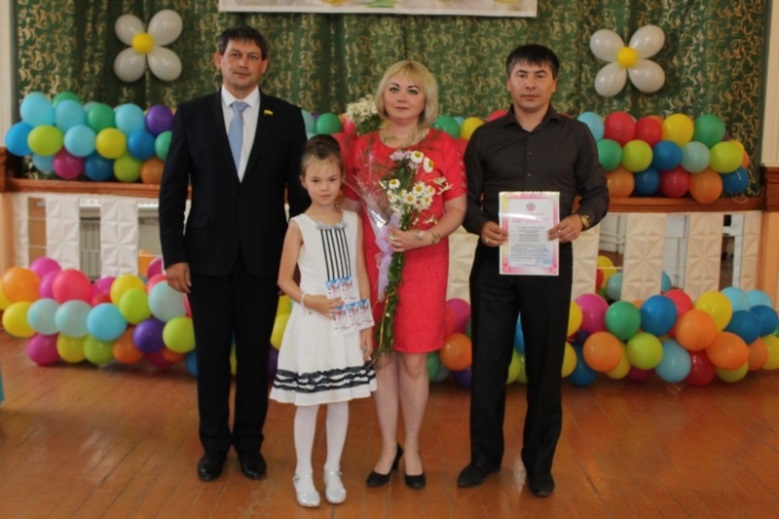 Поздравить прекрасную половину человечества прибыли Депутат Государственного Совета Чувашской Республики Виталий Иванов и заместитель главы администрации г. Канаш Дмитрий Байгулов. В своей поздравительной речи гости подчеркнули значимость женщин в современном обществе, отметили подвиг женщин-ветеранов Великой Отечественной войны и тружениц тыла, ведь именно они проявили свое мужество не только в тылу, но и на передовой.Прекрасные номера от юных артистов стали добрым подарком для присутствующих зрителей. Детские коллективы сегодня выступали с особым задором и старанием, ведь именно сегодня их выступление было не просто для целого зала: каждый ребенок исполнял творческий номер именно для своих мам и бабушек, которые пришли отдохнуть и насладиться праздничным мероприятием.Вокальными номерами порадовали присутствующих Ксюша Григорьева, ансамбль «Подснежник», кадеты 2 класса Лицея государственной службы и управления, а задорными и веселыми танцами удивили разновозрастные группы  хореографической студии «Сияние», ансамбль «Горошинки». Завершилось праздничное мероприятие  показом спектакля Николая Угарина «Когда на небе появляются звезды» участниками чувашского народного театра «Самраклах».8 июля жители России празднуют «День семьи, любви и верности». Поздравить канашцев с семейным праздником прибыли Депутат Государственного Совета Чувашской Республики Иванов Виталий Валерьевич, глава администрации г. Канаш Владислав Васильевич Софронов, начальник Управления Пенсионного фонда по г. Канаш Ольга Михайловна Петрова, директор Канашского транспортно-энергетического техникума Ильсур Ринатович Назмутдинов и Преосвященнейший Стефан, Епископ Канашский и Янтиковский.В ходе праздничного мероприятия почетные гости вручили канашцам заслуженные награды. Вместе с тем на мероприятии были вручены сертификаты Материнского семейного капитала, многодетным семьям сертификаты на право безвозмездного получения земельного участка для строительства жилого дом и памятные подарки.Поздравить присутствующих и вручить Почетные грамоты Союза женщин России за личный вклад в становление и развитие женского движения в республике Чувашия, активную гражданскую позицию и участие в реализации государственной политики по защите интересов женщин, семьи и детей, воспитанию подрастающего поколения прибыла заместитель председателя Канашского отделения Союза женщин Чувашии Данилова Маргарита Филимоновна.Праздничная концертная программа порадовала присутствующих, в ней приняли участие хор «Ветеранов» (руководитель заслуженный работник культуры Чувашской Республики Иван Кириллов), хореографический ансамбль «Сияние» (руководитель Александра Иванова), чувашский народный хор «Канаш» и вокальный ансамбль «Россияночка» (руководитель Вера Кашинская).«С любовью к маме!»  В России праздник День матери учреждён в 1998 году. В соответствии с Указом Президента России Б. Н. Ельцина от 30 января 1998 года № 120 «О Дне матери» праздник День матери отмечается в последнее ноябрьское воскресенье. Инициатива учреждения этого праздника принадлежит Комитету Государственной Думы по делам женщин, семьи и молодёжи. Принадлежит эта инициатива Алевтине Викторовне Апариной — депутату Государственной Думы РФ, члену ЦК КПРФ. Цель праздника — поддержать традиции бережного отношения к женщине, закрепить семейные устои, особо отметить значение в нашей жизни главного человека — Матери.По этому поводу, в рамках Года Матери и Отца, Городской Дворец культуры собрал переполненый зал жителей города Канаш, чтобы поздравить всех мам с праздником.Глава администрации города Канаш Владислав Софронов выступил с поздравительным словом, в котором обратился ко всем мамам города, поблагодарил за их чуткость, любовь к своим детям и рассказал горожанам о перспективах реализации проекта «Комплексное развитие моногородов». Совместно с депутатом Государственного Совета Чувашской Республики Виталием Ивановым они вручили многодетным мамам города Канаш Екатерине Максимовой и Екатерине Кузьминой сертификаты на право безвозмездного получения земельного участка для строительства жилого дома.На праздничной сцене выступила главная мама города Канаш начальник управления пенсионного фонда России по городу Канаш, председатель женсовета города Канаш Ольга Петрова, которая поздравила всех женщин и вместе с депутатом Собрания депутатов VI созыва города Канаш Надеждой Владимировой вручили многодетным и активным мам города Канаш памятные сувениры.Всех собравшихся гостей на праздничной сцене радовали вокальные и хореографические коллективы города Канаш. Самые громкие аплодисменты в течении концерта получили воспитанники детских садов № 2, 8, 19.Мероприятия всероссийского, межрегионального, республиканского уровня, проведенные на территории Дворца культуры. За отчетный год  приняли  участие  и провели в ГДК следующие  мероприятия, межрегионального и республиканского уровня:  Городской конкурс чтецов, в рамках Межрегионального конкурса «Художественного слова»,  имени народной артистки СССР Веры Кузьминой.20 февраля 2017 года в ГДК состоялся городской конкурс чтецов в рамках Межрегионального  конкурса художественного слова  имени народной артистки СССР  Веры Кузьминой.  По положению  участвовать в  конкурсе могли чтецы-любители всех возрастных категорий .Участникам предлагалось исполнить  на чувашском или на русском  языке одно прозаическое либо поэтическое произведение. Выступления оценивались по следующим критериям: форма общения со зрительным залом, логика повествования, осознанность, дикция (ясность, четкость произношения), логичность подачи произведения ( завязка, развитие, кульминация, развязка), передача особенностей жанра произведения. Жюри в составе  начальника отдела культуры администрации г. Канаш Макшанцевой А.С., заслуженного учителя ЧР, отличника образования РСФСР и России Юриной А.С, заслуженного работника культуры ЧР , руководителя народного театра «Самраклах» ГДК Яшмановой А.М.  подвело итоги следующим образом. 1 место в возрастной категории  до 7 лет присуждено Ратниковой Ольге ДОУ №7, руководитель Онорина К.В.. 2 место – Озеровой Арине ДОУ №5, руководитель Николаева С.Ю. и Сергеевой Ульяне ДОУ №13, руководитель Яковлева З.В., 3 место – Сергеевой Милане ДОУ №1 , Ильину Егору ДОУ №13, руководитель Фадеева А.С. и Петровой Вере ДОУ №13, руководитель Васильева М.М.  В возрастной категории от7 до 14 лет места распределились следующим образом: 1 место – Инокентьева Дарья  народный театр «Самраклах» ГДК, 2 место – Сорокина Виктория – молодёжный театр «Грани» ГДК, 3 – Шакирзянова Диляра СОШ №6, руководитель Димитриев М.Г.. В возрастной категории от 15 до 17 лет  1 место – Петров Григорий народный театр «Самраклах» ГДК, Петров Илья СОШ №6, руководитель Димитриев М.Г., 2 место – Чернова Ольга СОШ №11. В возрастной категории от 25 лет 1 место присуждено Яковлевой Ирине Петровне, воспитателю ДОУ №5, 2 место – Хоревой Татьяне Михайловне КПК. Определение республиканским жюри победителей фестиваля состоится по результатам видеопросмотров районных (городских) конкурсов.Авансцена.14 марта в ГДК прошёл III Республиканский зональный фестиваль детских самодеятельных коллективов «АВАНсцена».  Зрителям и  жюри  в составе доцента ЧГИКИ Полякова В.Н., Заслуженного артиста ЧР Сергеева В.И., заслуженной и народной артистки ЧР Владимировой- Чамжаевой П.И.  было представлено  два спектакля. Детский коллектив «Подснежник» РДК МБУК «Централизованной клубной системы» Канашского района представили спектакль «Пострашнее» (О. Зверник). Младшая группа молодёжного театра «Грани» ГДК выступили со спектаклем «Кукла Маня» (Н.Н. Чернецкая).  По окончании для руководителей и ребят был проведён мастер-класс актёрского мастерства. По плану республиканского центра народного  творчества «ДК тракторостроителей» во I-II квартале 2017 года  в городах и районных поселениях Чувашской республики должны  пройти отборочные туры ряда республиканских  конкурсов и фестивалей: Республиканский фестиваль-конкурс  хореографических коллективов «Ай, ташлар-и!» («Радуй, пляска!»); 1 Республиканский фестиваль народного творчества «Песни и танцы сынов Волги»; Республиканский фестиваль-конкурс певческих коллективов «Чечеклен, илемлен, Чаваш ен»  («Расцветай , мой край Чувашский»), посвященный творчеству первых чувашских композиторов Василия Воробьева, Федора  Павлова, Степана Максимова; Республиканский  фестиваль исполнителей на народных музыкальных инструментах «Шапар-кесле, ай, янра!». 18 марта в большом зале Городского  Дворца  культуры нашего города состоялись зональные смотры фестивалей –конкурсов. В нашей зоне приняли участие  коллективы г.Канаш, Канашского и Ибресинского районов.  Город Канаш представили народные коллективы ГДК: народный хор «Ветеранов»  и Чувашский народный хор «Канаш» под руководством Ивана Кириллова, и народный ансамбль «Россияночка» под руководством Веры Кашинской. Так же в конкурсе приняла участие хореографическая студия «Сияние»- руководитель Александра Иванова выставив 3 разновозрастных коллектива.Зональный отборочный тур V республиканского конкурса-фестиваля детского творчества «Жемчужинки Чувашии» состоялся в большом зале Городского Дворца культуры, 18 марта. Активное участие приняли   вокалисты и хореографические коллективы из  нашего города, и дети  Канашского, Батыревского, Янтиковского и Ибресинского районов.В финал конкурса жюри отобрали 8 номеров. Отборочный тур включал в себя два блока по трем возрастным категориям: дети до 9 лет,  9-12 лет и 13-17 лет. В первом блоке вниманию жюри были представлены песни и танцы на чувашском языке в национальных костюмах. Своими звонкими голосами вокалисты подчеркнули всю красоту чувашского языка и теплую атмосферу солнечной Чувашии. Во втором блоке вокалисты и хореографические коллективы исполнили знаменитые песни на слова Юрия Энтина, музыку В. Шаинского и Г. Гладкова.По окончанию отборочного мероприятия провели беседу со всеми художественными руководителями участников, чьи воспитанники приняли участие. Дали советы тем, кто прошел в следующий этап по дальнейшей подготовке к итоговым выступлениям, оставили рекомендации тем, кому в этом году не удалось по тем или иным причинам успешно пройти дальше, а также пожелали удачи и дальнейших успехов всем выступавшим.2 апреля в малом зале Городского Дворца культуры состоялся отборочный тур  Республиканского фестиваля-конкурса любительских театров "Всегда театр"В конкукрсе приняли участие: Ян-Норвашский народный театр Янтиковского района режиссер-Васильева З.И.; детская театральная студия при народном театре Ибресинского района- режиссер- Романова Н.И. и народный театр "Самраклах" - режиссер Яшманова А.М.. В составе жюри: заслуженная артистка ЧР- Кутузова А.Н., заслуженные артисты ЧР- Григорьев В.Н. и Кириллов Г.В. , и режиссер Абашевского народного театра - Еримеева О.А..Жюри дали положительную оценку всем коллективам Дворца культуры, похвалили работу руководителей и пожелали дальнейших творческих успехов в работе с  самодеятельными коллективами.9 февраля в Городском Дворце культуры прошел ежегодный отборочный тур  XX фестиваля военно-патриотической песни «ЩИТ и ЛИРА», посвященный Дню Защитника Отечества. Город Канаш представляли сотрудники Канашской городской полиции Александр Пешков, дуэт Петрова Юля и Кристина Александрова. В состав жюри был приглашен заслуженный работник культуры ЧР, преподаватель музыкального училища им.Ф.П.Павлова - Сакмаров Илья Аркадьевич. 20 марта во Дворце культуры состоялся зональный этап республиканского фестиваля художественного творчества «Молодые таланты-2017». В фестивале приняли участие Канашский педагогический колледж, Канашский строительный техникум г.Канаш, Канашский транспортно-энергетический техникум, Вурнарский Сельско-хозяйственный техникум и ПУ№29 пос.Вурнары.День Республики.24 июня - традиционно во всех городах  Чувашии отмечается один из главных для всех жителей нашей республики праздник  – День Республики.  В летнем  парке ГДК города Канаш состоялась праздничная программа с участием работников ГДК. Был организован детский концерт участников городских конкурсов-фестивалей: городской конкурс хореографических коллективов «Наши имена», конкурс красоты для девочек дошкольного возраста «Мисс Малышка-2017» и конкурс для пришкольных лагерей «Радуга талантов». Яркие номера  детских коллективов радовали всех собравшихся зрителей, которые не расходились до конца концерта. Вокальный народный  ансамбль «Россияночка» под руководством Веры Кашинской и хореографической студии «Сияние»  продолжили выступление в концертной программе «В кругу друзей».Так же коллективы ГДК были приглашены на празднование Дня Республики в город Чебоксары. Участник  Всероссийского  фестиваля народного творчества  «Родники России» и всечувашского праздника «Акатуй» народный  хор «Ветеранов»  под руководством заслуженного работника культуры ЧР Ивана Кириллова  выступали   на  сценических площадках  г.Чебоксары.17 октября -  в большом зале Дворца культуры состоялась финал Межрегиональной детской хоровой ассамблеи «Солнечный круг».   08 cентября в Городском Дворце культуры состоялся отборочный тур Республиканского фестиваля старшего поколения "Крепки наши крылья!" . В фестивале приняли участие солисты, хоры, вокальные ансамбли, дуэты, танцевальные коллективы  города Канаш пенсионного возраста.).Городской Дворец культуры представили народные коллективы: хор "Ветеранов" под руководством Ивана Кириллова и народный театр «Самраклах» руководитель Яшманова А.М.. Нашим коллективам республиканское жюри дало достойную оценку.  Гала –концерт состоялся в октябре в г.Чебоксары в "ДК тракторостроителей"- народный хор «Ветеранов» стали лауреатами 3 степени в номинации «Вокал»  Республиканского  фестиваля-конкурса.За отчетный год  организовали  и приняли  самое активное  участие в следующих городских  мероприятиях:Новый год - Новогодние мероприятия  в Городском Дворце культуры начались с конца 2016 года. Дед Мороз и Снегурочка водили хороводы, пели и плясали с горожанами вокруг красавицы елки. Со 3 по 7 января 2017 года в ГДК  состоялись новогодние мероприятия  для детей.    Творческая группа  участников художественной самодеятельности  и руководителей ГДК подготовили для ребят и их родителей веселое, праздничное, музыкальное представление «Новогодние приключения мультяшек». Под яркий фейерверк  мыльных пузырей Дед Мороз пригласил всех к ёлке, где ребята с удовольствием водили хороводы, пели, играли, получали подарки.  Праздник подарил всем много приятных и веселых минут.  Новогодние представления  в ГДК пользуются большой популярностью у горожан. С каждым годом  растёт количество зрителей посетивших новогодние ёлки ГДК.Наряду с  детскими представлениями в ГДК проводились танцевальные программы для старшеклассников и новогодние огоньки для старшего поколения и участников  художественной самодеятельности ГДК. Молодёжный театр «Грани»   представил театральные постановки для детей: «Волчата и козлята», «Котенок Бомжик».  Работали детские развлекательные аттракционы и демонстрировались кинофильмы. Коллектив ГДК   разнообразил досуг горожан в Новогодние праздники, предоставляя разнообразные  развлекательные услуги   для всех слоёв населения.              7 января Рождество Христово – один из самых любимых праздников.  Праздновать Рождество стало традицией в каждой семье, Рождество издавна сопровождалось красочными народными обычаями. Среди рождественских обычаев можно выделить: колядки, хождение со звездой, ряжение и  концерты. В 12:00 часов в большом зале Дворца культуры состоялось театрализованное мероприятие, посвященное Рождеству Христову. Праздник начался с театрализованного спектакля со  сказочными персонажами: Дед Мороз и Снегурочка, кот Матроскин, Буратино, Винни-пух, Домовенок Кузя, Старуха Шапокляк, Бармалей. Главные герои  искали ключ от сундука, где спрятаны подарки Деда Мороза для ребят на Новый год. Решение в сказке. В концерте приняли участие творческие коллективы Дворца культуры: народный  ансамбль «Россияночка», чувашский хор «Канаш», ансамбль «Росинка», солисты ансамбля «Горошинки». Зрители аплодисментами  принимали  и героев сказки, и коллективы ГДК.13 января 2017 года - в большом зале  ГДК  состоялся Рождественский благотворительный марафон. Волшебное оригами.Оригами (яп. «сложенная бумага») — это древнее искусство складывания фигурок из бумаги. Искусство оригами достаточно лаконично. Позволяет сделать из простого сложное и увидеть прекрасное в обычном,  это возможность сотворить собственными руками игрушку из обычного листа бумаги. Оригами — это не только занятное хобби, но и действенный  метод  развития координации движения, мелкой моторики рук, логики, конструктивного и образного мышления , навыков работы с простейшим материалом.  Сегодня множество людей во всем мире увлекаются искусством «оригами».  27 января  2017 года в ГДК состоялся городской конкурс – выставка  «Волшебное оригами!»  Конкурс- выставка оригами проводился по 2 номинациям: плоскостное оригами, объёмное оригами. Конкурсные работы  оценивались по 2 возрастным категориям: 1-4 классы, 5-7 классы. В работах оценивалось : оригинальность изготовления модели, аккуратность её исполнения, композиционное и сюжетное решение, творческий подход, проявленный при изготовлении модели. На конкурс было представлено  78 работ. Жюри выделило более 40 работ. Самой оригинальной и красивой была работа «Дивная птица»  Сироткина Александра 7 класс СОШ №1. Все победители были награждены эксклюзивными грамотами, разработанными специально для этого конкуса.Так же ребята участвовали в конкурсах.  Делали самолётики и запускали их. Учились делать журавлика и панаму.  Узнали много интересного об истории и видах оригами. Умники и умницы!8 февраля ежегодно отмечается профессиональный праздник  российских учённых – День российской науки.  Праздник был установлен Указом Президента РФ в 1999 году.     Президентом России В.В. Путиным 2017 год объявлен годом Экологии, и игра была посвящена этой теме. Игра  состояла из 5 туров:  1 тур – «Приветствие команд» 2 – разминка,  3 –«Экологическая викторина» - 4 – Ребусы – задание на логическое мышление   5 -  вопрос соперникам .  В конкурсе принимало участие 5 команд. Все команды проявили хорошие знания . Игра была интересной и насыщенной.   По результатам I место поделили между  собой команды «Мудрая сова» СОШ №7 и «Детективное агентство SOS» СОШ №8.  II  место – команды «Знатоки» СОШ №5, «Охотники за знаниями» СОШ №1. III место -  команда «ЮНЕСКО» СОШ №6.Дорогами АфганаВ рамках торжественного мероприятия, посвященном Дню памяти о россиянах, исполнявших служебный долг за пределами Отечества, 15 февраля, в 16:00 часов, в большом зале Городского Дворца культуры состоялся уже ставшим традиционным, фестиваль солдатской песни. Программа встречи была насыщенной: концертная программа, поздравления и награждения. На фестивале присутствовали: министр информационной политики и массовых коммуникаций Чувашской Республики- Иванов А.С., глава  администрации г. Канаш -В.В. Софронов, депутат городского собрания депутатов- Иванов В.В., Председатель Канашского районного отделения общественной организации «Российский Союз ветеранов Афганистана»- Г.П. Николаев, военком города- Барышов Ю.В.. Приглашенные гости поприветствовали ветеранов локальных войн, ветеранов молодого поколения - воинов, принимавших участие в защите интересов России на Северном Кавказе и участников фестиваля.Владислав Софронов в своем выступлении отметил, что в этот день мы вспоминаем всех погибших, выражаем глубочайшую благодарность всем вернувшимся домой, тем, кто честно и мужественно исполнил свой воинский и гражданский долг. В завершении своей речи он пожелал подрастающему поколению стать настоящими патриотами, чтобы в нужный час каждый смог встать на защиту и отстоять честь своей Родины.Председатель союза ветеранов Афганистана Герман Николаев поздравил боевых друзей со знаменательной датой и вручил заслуженные награды.  В фестивале приняли участие:  Кадеты Лицея Государственной службы и управления, ансамбль «Радуга» СОШ№1,  вокальная группа «София» СОШ№6,  ансамбль «Россияночка», воспитанники д/с7,  солисты: СОШ№10- Иванов Никита, ЛГСиУ- Шалина Юля, ДДТ- Константинова Оля,.   Фестиваль завершился вручением дипломов  всем участникам фестиваля.Готов служить России! В рамках месячника  оборонно – спортивного и патриотического воспитания и в честь Дня защитника Отечества, 17 февраля 2017 года в ГДК прошёл военно – патриотический конкурс  «Готов служить России!» В конкурсе принимали участие юноши 8 классов школ города. Конкурсная  программа  состояла  из 4 туров: знакомство и  интервью с участниками. Все участники твёрдо уверены,  что служба в армии почётная обязанность каждого мужчины. В интеллектуальном туре  участники отвечали на вопросы викторины. Физическую подготовку ребята показали в военно – спортивном туре.  В этот тур входили следующие задания: строевая подготовка, метение мяча в корзину,  прыжки через скакалку и пришивание пуговицы.  В творческом туре  участники проявили себя как артисты.  Жюри в составе  директора ДДТ Золотовой Н.В., педагога ДДТ Комарова С.Ю., руководителя народного ансамбля «Россияночка»Кашинской  В.В. и художественного руководителя ГДК Хаятовой А.Р.  подвело итоги следующим образом: I место присуждено Тихонову Алексею СОШ №3,  II – Александр Агафонов СОШ №1 и Белов Андрей СОШ №5, III- Ильин Андрей  СОШ №6.   В этом конкурсе участники проявили ловкость, сноровку, находчивость, предупредительность, вежливость, ум, словом всё, что претендует на высокое звание настоящего мужчины.  «Защитники, Отечества!»- так называлась праздничная, концертная  программа в День Защитника Отечества, которая состоялась в большом зале Городского Дворца  культуры 21 февраля 2017 года в 16:00 часов в рамках Года Матери и отца. Яркое патриотическое выступление ансамбля «Радуга» СОШ№1 с песней «Защитники Отечества!» настроило всех собравшихся зрителей на хорошее праздничное настроение. Заместитель главы администрации г.Канаш – Димитриева В.В. поздравила всех мужчин с праздником. Продолжили выступление кадеты 2 класса «Лицея государственной службы и управления», воспитанники д/с №19, д/с№7, команда «Орлята», Константинова Ольга. Так же в  праздничной программе приняли участие:  ансамбль «Россияночка»,  хореографическая студия «Сияние», танцевальный ансамбль «Горошинки».  В Международный Женский день во Дворце культуры состоялся праздничный концерт «Любимые женщины».Поздравить прекрасную половину человечества прибыли: Депутат Государственного Совета Чувашской Республики Кияметдин Мифтахутдинов и глава администрации г. Канаш Владислав Софронов. Женщины города получили также видеопоздравления от Главы Канашского района, директора Канашского телевидения, военкома  и прокурора города.Почетные гости высказали слова благодарности и поздравили всех присутствующих женщин с замечательным праздником нежности и красоты, милосердия и доброты, радости и любви.Своими концертными номерами зрителей порадовали: вокалисты Сергей Садовский, Алексей Лиховид, солисты ансамбля «Росинка» Г. Георгиев и К. Григорьева, хореографическая студия «Сияние» (руководитель А. Иванова), ансамбль «Горошинки» и ансамбль духовых инструментов «Дебют».Закончилось торжественное мероприятие вручением цветов всем представительницам прекрасно пола.Коса – девичья краса!Самое богатое украшение девушки – её коса. С целью выявление и поддержки обладательниц длинных волос как эталона  красоты, воспитания подрастающего поколения в духе уважения к национальным традициям,  развития эстетического вкуса, организации досуга  1 марта, в первый день весны , в ГДК состоялся II городской конкурс «Коса – девичья краса!».  6 участниц в возрасте от 12 до 15 лет представили на суд жюри и зрителей свои волосы, которые,  несомненно,  являются гордостью каждой девушки. Конкурсная программа состояла из 5 туров. Интеллектуальный, где участницы рассказывали о способах ухода за волосами, чтобы они были здоровыми и красивыми. Так же состоялось измерение длины и толщины  кос заплетённых из трёх прядей, и измерение распущенных волос.  Каждая участница показала своё мастерство в конкурсе оригинальных причёсок из длинных волос.   Творческий тур завершил конкурсную программу.  Жюри подвели итоги следующим образом: победительницей конкурса и обладательницей титула «Коса – девичья краса» стала Никитина Светлана СОШ №8 Все участницы были награждены дипломами и призами.«Прощай Зимушка-Зима, прощай Масленица!»13 марта  на центральной  площади собрался народ от мала до велика, чтобы встретить Весну—Красну, и проводить Зимушку-Зиму. Солнечным и морозным выдался  праздничный воскресный день в городе Канаш.С песнями, шутками, играми, молодецкими забавами расставались канашцы с Зимушкой-Зимой. Это было настоящее народное гулянье. На площади перед Городским парком культуры и отдыха праздник начался театрализованным представлением с ростовыми сказочными персонажами: Блин, Масленица, Самовар, Чашки, Зима, Баба-Яга; который организовал творческий коллектив работников Дворца культуры. Своим выступлением порадовали гостей и жителей города участники концерта, художественная самодеятельность ГДК: народный вокальный ансамбль «Россияночка», хореографическая студия «Сияние», ансамбль «Росинка», народный хор «Ветеранов», чувашский народный хор «Канаш»,  фольклорная студия ДДТ «Ладушки», «Звоночки». По завершению представления с дружными выкриками «Гори-гори ясно, чтобы не погасло!» было сожжено соломенное чучело «Масленицы». Подарком для горожан было выступление Константина Еврукова.Поздравили жителей и гостей города с праздником Масленицы Депутат Государственного Совета Чувашской Республики К.С. Мифтахутдинов и глава администрации г. Канаш В.В. Софронов, пожелав всем присутствующим здоровья, успехов, счастья и благополучия. Владислав Васильевич отметил, что Масленица считается одним из любимых народных праздников и вместе с ней горожане отмечают прощеное воскресенье, а затем начинается Великий пост.Городской фестиваль театральных коллективов города  «Сердце с дверцей!».27 марта 2017 года в Городском Дворце культуры состоялся традиционный фестиваль театральных коллективов города, посвящённый Международному Дню театра. Фестиваль состоял из двух  отделений.  В первом отделении фестиваля участвовали детские сады нашего города.  Вниманию зрителей были представлены  сказки : «Сказка о глупом мышонке на новый лад» ДОУ №1, руководители Сеиёнова В.И., Абросимова Л.И., «Гуси-лебеди»  ДОУ №2, руководители Козлова Н.В., Михайлова Е.Н., Журавлёва С.А., . экологическая сказка  «Береги красу Земли» ДОУ №5, руководители  : Шишова М.Ю., Яковлева И.П., Михайлова А.П., Александрова М.А., ,  «Зайкина избушка» ДОУ №8, руководители Дьячкова В.А., Дементьева Л.И., Лежнёва А.А., .«Золотой гусь» ДОУ №9, руководители Григорьева Е.Г., Константинова А.В., , «Как колобок искал себе друзей» ДОУ №11, ,руководители  Дербенёва Т.О., Лаврененкова Е.А., Иванова М.В., Григорьева Г.Н., Михайлова Н.А., , «Сказ про то, как спасали Волгу- матушку» - ДОУ №13, руководители Яковлева З.В., Зорина М.Г., «Девчушки - подружки» ДОУ №14, руководители – Васильева Елена Владимировна, Фёдорова Валентина Васильевна, Краснова Татьяна Владимировна., «Дюймовочка» ДОУ №15, руководители: Алексеева Л.Я., Александрова Е.Ю., Голубинская Е.Н., Михайлова Н.А., «Экологические приключения Буратино и его друзей» ДОУ №16, руководители Осипова Л.Л., Полякова Я.О., Глазкова О.А., «Как царевича Еремея научили природу любить» ДОУ №17, руководители Алунова О.С., Петрова В.Д., «Аленький цветочек»ДОУ №18, руководители Петрова Н.Н., Гриник Е.Г., «Всегда с нами» ДОУ №19, руководители Большова Г.В., Трофимова Т.П.  Руководители, юные артисты и,  конечно же,  родители проявили богатую фантазию в изготовлении декораций и костюмов  к спектаклям, что было отмечено членами жюри и зрителями. Во втором отделении фестиваля   участвовали  школьники  - драматический кружок «Маска» ДДТ с постановкой «Красная Шапочка на новый лад» - руководитель Пигальцева О.А., молодёжный театр «Грани» ГДК, руководитель Яшманова А.М.  представил постановку «Кукла Маня», СОШ №6 показали музыкальную сказку «Дружба и любовь» руководитель Чернухина С.А., театральный кружок «Наследники Орфея» СОШ №8 показали отрывок по рассказу Тургеньева  «Бирюк», руководитель Корытник Н.А., и кукольный спектакль «Маша и медведь» представили СОШ №1, руководитель Иванова Г.И.Все участники  показали высокий уровень подготовки , театральное мастерство  и были награждены дипломами и грамотами как коллективными, так и индивидуальными. Детские сады: победитель в номинации "Лучший спектакль" - ДОУ №9,сказка , "Лучшая сценография"- ДОУ №1, "Лучшее музыкальное оформление спектакля"- ДОУ №13, "Лучшая режиссура спектакля"- ДОУ №14, Возрастная категория- средняя школа: победитель в номинации "Лучшая режиссура"- младшая группа молодёжного театра "Грани"ГДК, руководитель Яшманова А.М., спектакль  «Лучший спектакль» - СОШ №1.. Это был настоящий театральный праздник, который порадовал зрителей интересными спектаклями и открыл новые таланты среди детей .Наши имена.31 марта 2017 года в ГДК состоялся полуфинал городского конкурса детского и юношеского творчества «Наши имена» под девизом «Зажги свою звезду!». Конкурс проводился по двум номинациям: «Вокал» и «Хореография». Номинация «Вокал» оценивалась по 3 категориям: народное пение, эстрадное пение, академическое пение.  «Хореография» - народный танец, современный танец, спортивный танец. По решению жюри в составе: начальника отдела культуры администрации г. Канаш Макшанцевой А.С., преподавателя высшей категории, заслуженного работника культуры Чувашской Республики Гончаровой – Чмароввой М. В., преподавателя  детской музыкальной школы  Полторакиной О. М., директора  Краеведческого музея г. Канаш, заслуженного  работника  образования, хореографа ансамбля «Журавушка» Даниловой  М.Ф., .хореографа  образцового ансамбля танца «Созвездие» - Бойчук Т.Н.,  в финал  прошли следующие коллективы:  1 возрастная категория: Желтухин Денис ДОУ №8, танцевально- спортивный клуб «Развитие», команда «Гномики», танцевальная группа ДОУ №8, Гафиятуллина  Лиля и Миронов Алексей,  солисты ансамбля «Горошинки» ГДК, ансамбль «Юность» ГДК, хореографическая студия «Сияние» ГДК.  2 возрастная категория – Яковлева Ольга СОШ №5, Серова Дарья ДДТ, Смелов Домиан и Тельцова Виктория ДМШ, танцевальное объединение «Ритм» ДДТ, хореографическая студия «Сияние» ГДК, танцевально- спортивный клуб «Развитие» команда «Вива». 3 возрастная категория – хор «Планета детства» СОШ №5, Сладкова Виктория и Степанова Мария СОШ №1, Хамидуллова Гузель ГДК, хореографическая студия «Сияние» ГДК, танцевально- спортивный клуб «Развитие» команда «Вива 2». 4 и 5 возрастные категории- Семёнова Екатерина СОШ №6, Чернова Ольга СОШ №11, Скворцова Татьяна и Янбашева Светлана СОШ №8, студия современного танца «Парадис», объединение «Давианс» ДДТ, ансамбль «Грация» КПК.Птицы – наши друзья!    Птицы украшают землю, их веселая, звонкая песня, яркая окраска оживляет природу, вселяет в нас бодрость и радость. Мы очень любим наших пернатых друзей!  Польза птиц в природе  огромна.  И они дороги нам, как незаменимые помощники человека в борьбе за урожай, верные союзники в истреблении вредителей сельхозугодий и лесного хозяйства.  Ежегодно 1 апреля во всём мире  празднуется «Международный День птиц».  В рамках года Матери и Отца,  в ГДК состоялся городской конкурс  скворечников и кормушек посвящённый Году экологии. В конкурсе приняли участие более 130 ребят. Участники проявили большую творческую фантазию в изготовлении «квартир» и кормушек для птиц. Жюри оценивало правильность конструирования скворечников и кормушек,  а так же художественное исполнение работ.  Более 100 участников  в разных номинациях и возрастных категориях получили призовые места. Все представленные кормушки и скворечники  переданы в Городской Парк культуры и отдыха, чтобы стать надёжным жильём для сотни птиц.12 апреля,  во Дворце культуры состоялся уже ставшим традиционным 4 городской фестиваль национальных культур «Венок дружбы». Россия – многонациональное государство, в котором проживают представители более ста народов. Но каждому из нас необходимо знать историю и обычаи своего народа. Важно знать и уважать культуру народа, живущего рядом. Поэтому так важно сохранение традиций и уважение к культуре людей разной веры и убеждений, говорящих на разных языках.Культура – это то, что оправдывает существование народа и нации, это святыня нации, которую она собирает и сохраняет. И, чтобы познакомиться с национальными культурами Канаша во Дворце культуры состоялся ставший традиционным IV городской фестиваль национальных культур «Венок дружбы».Всех участников фестиваля поприветствовал заместитель главы администрации г. Канаш – начальник отдела экономики Валерий Чернов.В фестивале «Венок дружбы» приняли участие: народные хоры «Ветеранов» и «Канаш», хореографическая студия «Сияние» ГДК, танцевальное объединение «Ритм» ДДТ, танцевальный ансамбль «Горошинки» ГДК, армянский танец исполнила Эмма Оганесян- СОШ№9, вокальным исполнением зрителей порадовали воспитанники эстрадной студии «До-ми-солька» и «Ладушки» ДДТ, солисты Ксения Григорьева, Гузель Хамидулова, Юната Павленкова, Диана Назарова, Ралина Зейдуллина, Екатерина Чуева, Дарья Серова, а инсценировку «Улах» подарили воспитанники кружка «Чувашский фольклор» школы №11.В завершении фестиваля начальник отдела культуры, по делам национальностей и архивного дела администрации г. Канаш Анастасия Макшанцева поблагодарила всех участников фестиваля и вручила каждому по номинациям Диплом за творческие достижения и активное участие в IV городском фестивале национальных культур «Венок дружбы».14 апреля в большом зале Городского Дворца культуры состоялся городской конкурс среди  7-8 классов общеобразовательных учреждений города Канаш «Самый классный класс».Целями и задачами данного конкурса является стимулирование развития классных коллективов как инструмента личностного развития ребенка; выявление инновационных форм организации жизнедеятельности классного коллектива; стимулирование классных руководителей, активов классов к реализации творческого подхода в различных видах деятельности и выявление талантливых педагогов - классных руководителей.Первый этап конкурса «Самый классный класс» является заочным: участники предоставили свои портфолио, в котором должны были содержаться сведения о достижениях класса в 2016-2017 гг. (7-8 класс), участие во Всероссийских, Республиканских, городских олимпиадах и конкурсах, спортивные достижения, лучшие ученики и т.д.;Во втором этапе классы должны были представить жюри мультимедийную презентацию, слайд-шоу или видеоролик «В гостях у класса».Третий этап творческий. Участники рассказали «О классе – в шутку и всерьёз» в виде небольшой инсценировки. А четвертый этап был предназначен болельщикам.По итогам конкурса места распределились по номинациям:- в номинации «Самый эрудированный класс» победил 8А класс школы №3;- в номинации «Самый дружный класс» победил 8А класс школы №7;- в номинации «Самый творческий класс» уверенную победу одержал 8А класс школы №5;- номинация «Самый спортивный класс» была присуждена 7А класс школы №8.А «Самым классным классом» был признан 8Б класс школы №1.Поём и танцуем!25 мая в ГДК состоялся  отчетный  концерт детских творческих коллективов городского Дворца культуры. Этот концерт  является своеобразным подведением итогов и показателем достижений участников детских коллективов ГДК. Поддержать ребят, послушать и увидеть всё «вживую» пришли родители, гости. Зрители с большим восторгом принимали выступления начинающих артистов, которые с детской непосредственностью, с открытой душой, делали первые шаги на большой сцене, а также  исполнителей, чьи успехи не раз отмечались  различными наградами. Дети вместе с руководителями  приготовили для зрителей большое яркое представление: исполнили лучшие свои номера, среди которых  игра на музыкальных инструментах, красивое хоровое и вокальное пение, танцевальные  номера, театральная постановка.  В концерте принимали участие, радовали зрителей своими успехами и мастерством    воспитанники вокального коллектива – спутника «Росинка» руководитель Кашинская Вера Викторовна, танцевальные ансамбли «Горошинки» и «Юность» руководитель Романова Татьяна Вилоровна, хореографическая студия «Сияние» руководитель Иванова Александра Витальевна, участники детского духового оркестра под руководством Хисамова Мунира Халимовича , и  воспитанники  молодёжного театра «Грани» руководитель Яшманова Алевтина Михайловна.  Творческий сезон для участников коллективов был насыщенным и плодотворным. Наши имена финал.апреля 2017 года состоялся финал XII городского конкурса детского и юношеского творчества «Наши имена» под девизом «Зажги свою звезду», где маленькие звёздочки и молодые, подающие надежды, созвездия талантливых и смелых  ребят  выступили с   самыми лучшими творческими  номерами. На конкурс были представлены номера разных жанров: народные,  спортивные, эстрадные. Конкурс открылся парадом участников. Более четырёхсот человек в ярких костюмах под бурные аплодисменты зрителей вышли на сцену Дворца культуры.  Почётный гость  глава администрации г. Канаш В.В. Софронов  поприветствовал всех участников, руководителей, родителей и зрителей в зале. Пожелал всем участникам удачи и творческих успехов. Жюри в составе : начальника  отдела культуры администрации г.Канаш  Макшанцевой  А.С., ведущего  специалиста  по вокалу Республиканского центра народного творчества   Фёдорова Г.Г., ведущего  специалиста  по хореографии Республиканского центра народного творчества   Алексеевой  О. В.  определило результаты конкурса следующим образом : I возрастная категория номинация «Вокал»: 1 место –Зейдуллина Ралина эстрадная студия «До-ми-солька» ДДТ, руководитель Кривова Г.Р., 2 место – Желтухин Денис  ДОУ №8, руководитель Лежнёва А.А., 3 место – Данилова Анна эстрадная студия «До-ми-солька» ДДТ, руководитель Кривова Г.Р., Номинация «Хореография»: 1 место – Танцевальная группа ДОУ №19, руководитель Устимова Е.А., хореографическая студия «Сияние» ГДК, руководитель Иванова А.В., 2 место- ДОУ №8, руководитель Лежнёва А.А., хореографическая студия «Сияние» ГДК, руководитель Иванова А.В 2 группа. 3 место – танцевальный ансамбль «Юность» ГДК, руководитель Романова Т.В. танцевально – спортивный клуб «Развитие» команды «Гномики » и «Орлята», руководитель Головина Е.В.II возрастная категория номинация «Вокал»: 1 место – Серова Дарья ДДТ вокальная студия «Звоночки», руководитель Сулагаева О.В.2 место – Яковлева Ольга СОШ №5, руководитель Дёмина Н.Е., 3 место – Кондратьева Екатерина эстрадная студия «До-ми-солька» ДДТ, руководитель Кривова Г.Р., Садовская Даша – СОШ №8 руководитель Долматова В.Ю.Номинация «Хореография»: 1 место – ансамбль «Фантазия» СОШ №3, руководитель Самилкина Г.Г., танцевальное объединение «Ритм» ДДТ руководитель Порфиоьева Е.В., танцевально – спортивный клуб «Развитие» команда «Вива 1» , руководитель Головина Е.В.2 место - танцевальное объединение «Ритм» ДДТ руководитель Порфиоьева Е.В.,  (3 класс), танцевально – спортивный клуб «Развитие» команда «Вива » , руководитель Головина Е.В.3 место – студия современного танца «Стимул», руководитель Аристархова О.В., хореографическая студия «Сияние» ГДК, руководитель Иванова А.В, III возрастная категория ,  номинация «Вокал» - 1 место – хор «Планета детства» СОШ №5, руководитель Дёмина Н.Е.,  Григорьева Ксюша ГДК, руководитель Кашинская В.В., Хамидуллова Гузель ГДК, руководитель Кашинская В.В., 2 место – Сладкова Виктория, Степанова Мария СОШ №1, руководитель Михайлова М.А., 3 место – Сушицкая АннаДДТ, вокальная студия «Звоночки», руководитель Сулагаева О.В. Номинация «Хореография» 1 место – танцевальное объединение «Ритм» ДДТ, руководитель Порфирьева Е.В.., танцевально – спортивный клуб «Развитие» команда «Вива 2» , руководитель Головина Е.В., 2 место - хореографическая студия «Сияние» ГДК, руководитель Иванова А.В, 3 место – ансамбль «Созвездие» СОШ №7, руководитель Бойчук Т.Н.IV возрастная категория номинация «Вокал»: 1 место – Семёнова Екатерина СОШ №6, руководитель Иванова Е.П., Скворцова Татьяна и Янбашева Светлана СОШ №8, руководитель Долматова В.Ю. Номинация «Хореография» - 1 место_ студия современного танца «Парадис» руководитель Аристархова О.В., 2 место- кружок современного танца «Ювента» ДДТ, руководитель Экгартд Н.В., 3 место – объединение «Давианс» ДДТ, руководитель Артемьева Т.А.V возрастная категория номинация «Хореография» : 1 место – хореографическая студия  «Сияние» ГДК. Руководитель Иванова А.В., ансамбль «Грация» КПК, руководитель Пронькина Н.И.Городской конкурс чтецов «Дорогами войны».День Победы – светлый весенний праздник, праздник боевой славы Российского народа – героя, народа- победителя. 9 мая 1945 года в Берлине был подписан документ о победе советского народа над фашистской Германией. Великая Отечественная война, которую советский народ вел против немецких захватчиков, завершилась Великой Победой. Наш  народ совершил беспримерный подвиг - выстоял и победил в жесткой, кровопролитной битве. 4  мая в ГДК прошёл  городской  конкурс чтецов «Дорогами войны…», посвященный победе советского народа в Великой Отечественной войне. 47  участников, учащиеся  школ, студенты Канашского транспортно – энергетического техникума  прочитали  стихи  о тех людях, которые  в грозные годы войны показывали образцы мужества, стойкости, умения побеждать. Прозвучали стихи русских потов, а также  Козлова Диана СОШ №10, Бабурин Даниил КанТЭТ,  Захарова Олеся СОШ №1, прочитали стихотворения собственного сочинения.   Почётным гостем и членом жюри конкурса была Заслуженный учитель ЧР, отличник просвещения СССР И РФ  Юрина А.С..  Она прочитала молодёжи  стихи о войне и  патриотизме. Победителями в разных возрастных категориях   стали : 1 место – Павлова Анастасия СОШ №9, Ростова Ясмина СОШ №10,Рочева Ангелина СОШ №7, Захарова Олеся СОШ №1, Фёдорова Юлия СОШ №8, Яковлев Александр СОШ №10, Александров Владислав КанТЭТ, Бабурин Даниил КанТЭТ, Краснова Мария КанТЭТ. 2 место –Афанасьева Жанна СОШ №7,  Соболева Юлия СОШ №7, Петров Илья СОШ №6, Шакшина Анастасия СОШ №10, Прохорова Любовь СОШ №3, Острова Надежда СОШ №1. 3 место – Шарафутдинова Дилия СОШ №10, Афанасьева Яна СОШ №7, Фиткулина Эльмира СОШ №7, Козлов Владимир СОШ №3, Немова Елизавета «Лицей ГСиУ», Воробьёва Дарья СОШ №11, Федотова Галина СОШ №9, Алексеева Анна, Николаева Юлиана, Григорьева Ольга «Лицей ГСиУ», Иванова Александра СОШ №1, Бурдиян Карина СОШ №1, Иванова Евгения СОШ №8. «Ветеранам посвящается» так назывался торжественный концерт, который состоялся 5 мая во Дворце культуры г. Канаш. Ежегодно по уже сложившейся традиции он проводится в благодарность тем, кто пережил и помнит страшные события 1941-1945 гг. и радость Великой Победы.В преддверии праздника отдать дань уважения поколению победителей на торжество пришли жители и гости города, обучающиеся школьных и дошкольных образовательных учреждений.Глава администрации г. Канаш Владислав Софронов от всей души поздравил участников и ветеранов Великой Отечественной войны, тружеников тыла и поблагодарил их за мужество, отвагу, за сегодняшнее мирное небо над нашими головами и пожелал всем жителям города никогда не знать, что такое война.К фронтовикам и горожанам с теплыми словами обратился военный комиссар г. Канаш, Канашского и Янтиковского районов Юрий Барышов: «Уважаемые ветераны, спасибо вам и низкий поклон за принесенную Победу! Сегодня 383 парня с нашей земли находятся в разных родах войск в городах России. Мирного неба и тем, кому еще предстоит отдать мужской долг Родине».  Участников Великой Отечественной войны и тружеников тыла поздравила  начальник Управления Пенсионного фонда Российской Федерации по г. Канаш Ольга Петрова.Программа торжества была подготовлена творческими коллективами Дворца культуры и учебных заведений города и оказалась крайне насыщенной. На концерте были исполнены песни и танцы военных времен, в которых были заключены мужество и вера в Победу, боль и страдания русского народа. Ровным строевым шагом и чудесными стихами порадовали обучающиеся начальных классов Лицея государственной службы и управления. Воспитанники детского сада №2, ансамбли «Росинка» и «Россияночка», хореографическая студия «Сияние» исполнили свои самые лучшие патриотические концертные номера, а народный хор «Ветеранов» и чувашский хор «Канаш» своим дружным исполнением в очередной раз доказали, что и в почтенном возрасте нужно сохранить в себе силу духа, бодрость и самое лучшее настроение.  Наступила весна, выглянуло солнышко, ожила вся природа. Летний парк Городского Дворца культуры привели в убранство после застоявшейся зимы: убрали мусор, покрасили скамейки, вскопали и посадили цветы на клумбах, отремонтировали фонтан. И горожане вновь стали частыми посетителями парка.  15 мая в  Международный День семьи  состоялось торжественное открытие парка ГДК. В 16:00 часов состоялась  детская игровая программа со сказочными героями.  В 17:00 часов состоялся  концерт художественной самодеятельности ГДК: танцевальные ансамбли «Горошинка», «Юниор», хореографическая студия «Сияние», студия СТЕП-аэробика,  народного ансамбля «Россияночка» и детского ансамбля-спутника «Росинка», народного хора «Канаш». Несмотря на холодный ветерок зрители с удовольствием смотрели и слушали всех выступающих. Мисс и Мистер первоклашка!19 мая  2017 года в ГДК состоялся I городской конкурс  «Мисс и Мистер первоклашка!». В конкурсе принимали участие первоклассники трёх школ нашего города.  Конкурсная программа состояла 7 туров: « Представление», «Первое интервью», «Урок математики», «Урок русского языка», «Урок внимания», «Урок пения» и выпускной экзамен - творческий номер. Ребята хорошо справились со всеми заданиями. По итогам звание «Мисс Первоклассница» завоевала Ситулина Лиза СОШ №11, «Мистер Первоклассник» - Смирнов Тимур СОШ №8, «Самый творческий первоклассник» - Сафиуллина Камилла СОШ №9, «Самый внимательный первоклассник» - Ложкин Юрий СОШ №11, «Самый любознательный первоклассник» - Краснов Миша СОШ №9. Это был настоящий праздник для детей и родителей.Пусть всегда будет мама, пусть всегда будет папа, пусть всегда буду я!1 июня в ГДК состоялась праздничная  концертно - игровая  программа  «Пусть всегда будет мама, пусть всегда будет папа, пусть всегда буду я!», посвящённая Международному Дню  защиты детей и Году Матери и отца. На праздник пришли ребята из пришкольных лагерей и юные жители нашего города. Главным атрибутом каждого праздника является воздушный шарик и на нашем празднике состоялись весёлые «шаревнования». Ребята участвовали в эстафетах с воздушными шариками, а также в личных единоборствах по прыжкам через скакалку и упражнениях с обручем. Все участники получили сладкие призы. В концертной программе  принимали участие : танцевальный ансамбль «Горошинки» ГДК, вокальный ансамбль «Росинка» ГДК,  хореографическая студия «Сияние» ГДК, фитнес- клуб «Бразилия».  День сладкоежек.1 июня, после праздничного мероприятия в ГДК, в вокальном ансамбле «Росинка» был организован маленький праздник «День сладкоежек». Дети,  участники ансамбля,своими руками приготовили торты. Каждый из детей был оригинален в своей кулинарной выпечке.  Самые лучшие были награждены грамотами.  Все дети получили памятные подарки.  Праздник удался на славу.Экологическая тропа.5 июня во всём мире объявлен  днём охраны окружающей среды. В последние годы слово «экология» звучит все чаще, все тревожнее. А ведь природа для нас – это источник жизни, природных ресурсов и, конечно же, источник красоты, вдохновения и творческой деятельности и от каждого из нас зависит,  какой будет Планета завтра.  2017 год  -- Год экологии. В честь этого праздника  и Года экологии 5  июня в летнем парке ГДК состоялась городская   игра – путешествие «Экологическая тропа». В игре принимали участие по одному отряду от каждого пришкольного лагеря.  Ребята путешествовали по станциям «Я и природа», «Народные приметы», «Загадки», «Береги природу», «Юный эколог», «Мир животных», «Музыкальный калейдоскоп», где показали хорошие знания, смекалку и творческий подход к предложенным заданиям. По результатам  1 место занял  отряд  «Созвездие» СОШ №10 и отряд «Альтаир» СОШ №5, 2 – отряд «Зелёные спасатели» пришкольный лагерь СОШ №11, 3 место  -  отряд «Спасатели» СОШ №6, отряды «Лес чудес» СОШ №1, «Веснушки» СОШ №3, «Форсаж» СОШ №8, «Земляне» ЛГСиУ были награждены грамотами за участие.   Всё с друзьями пополам!Дружба – это одна из важнейших составляющих жизни, а умение дружить является замечательным человеческим качеством, ценимым во все времена. Поэтому нет ничего удивительного, что в календаре появился такой замечательный праздник « Международный День друзей».  Нужно сказать, что праздник это неофициальный, нет ни единого документа, в котором была бы зафиксирована дата 9 июня, как день празднования. Но, тем не менее, День друзей отмечают во всем мире.  С каждым годом этот неофициальный праздник становится все более популярным и любимым.  В честь этого замечательного праздника  9 июня в ГДК состоялась конкурсно- игровая программа между пришкольными лагерями «Всё с друзьями пополам!»  В программе принимали участие 8 команд.  Ребята участвовали в викторинах, спортивных эстафетах, а также  каждая команда подготовила творческий номер. По итогам     I место заняли пришкольный лагерь «Содружество» СОШ №5, лагерь «Радуга здоровья» СОШ №8, лагерь «Остров детства» СОШ №6.  II  место – лагерь   «Город фестивальный» СОШ №9, лагерь «Сказочное царство» СОШ №1, «Школа патриотов» СОШ №10,   III – «Веснушки» СОШ №3, «ШИК»-СОШ№11.
«Улыбнись, РОССИЯ!» 12 июня  традиционно,  все россияне отмечают День независимости России. Летний сквер Городского Дворца культуры собрал гостей и жителей города на танцевальной площадке. С  15:00 часов  в парке звучали песни о России, в 17:00 часов начался праздничный концерт с участием лучших коллективов и солистов ГДК. Программа началась с выступления сводного хора ГДК  песней «Россия, Русь!». !». Всех собравшихся зрителей поздравил с праздником глава администрации города Канаш- Сафронов В.В., вручил сертификаты победителям городского конкурса «Лучший двор» .           Родина подобна огромному дереву, на котором не сосчитать листьев. И все, что мы делаем доброго, прибавляет сил ему.  Но всякое дерево имеет корни. Корни питают дерево, связывают его с землей.  Корни – это то, чем мы жили вчера, год назад, сто, тысячу лет назад. Это наши деды и прадеды. Народный хор «Ветеранов», участниками которого являются наши горожане преклонного возраста – наши мамы, папы, дедушки и бабушки, продолжили концерт; народный ансамбль «Россияночка» и коллектив-спутник «Росинка» зажигали публику своими веселыми песнями.  Аплодисментами встречали хореографическую студию «Сияние».     Завершилась праздничная программа веселой дискотекой. Горожане с большой благодарностью расходились по домам.«Будущее – это мы!»В народе говорят: «Здоровому,  все здорово». Здоровый человек красив и приятен в общении, легко преодолевает трудности, умеет по-настоящему и работать, и учиться, и отдыхать. Человек обязан беречь свое здоровье смолоду, ведь именно здоровый человек формирует сильную нацию. 13 июня в ГДК состоялся городской конкурс по ЗОЖ «Будущее – это,   мы!» в котором,  приняли участие 8 команд из пришкольных лагерей города. Ребята участвовали в викторинах, спортивных эстафетах. Также команды представили творческие номера.  По итогам 1 место эаняла  команда пришкольного лагеря «Радуга здоровья» СОШ №8, 2 место поделили  между собой команды пришкольных лагерей «Веснушки» СОШ №3 и «Содружество» СОШ №5. 3 место – команды пришкольных лагерей «Остров детства» СОШ №6 и «ШИК» СОШ №11. Команды пришкольных лагерей «Лес чудес» СОШ №1, «Алые паруса» ЛГСиУ и «Школа патриотов» СОШ №10 были награждены грамотами за участие.  Городской конкурс «Радуга талантов».19 июня 2017 года в летнем сквере ГДК состоялся традиционный конкурс детского творчества   «Радуга талантов!»,  в  котором принимали участие пришкольные лагеря нашего города. По условиям каждый лагерь должен  был представить два разножанровых номера.  Программа была насыщенной, яркой и разнообразной. Были представлены песни, танцы, флешмоб, басня. По итогам 1 место  занял  лагерь «ШИК» СОШ №11 имени Героя Советского Союза И.А. Кабалина.  2 место- лагерь «Остров детства» СОШ №6, лагерь «Радуга здоровья» СОШ №8,  лагерь «Школа патриотов» СОШ №10,   лагерь «Алые паруса» ЛГСиУ, 3 место – лагерь «Содружество» СОШ №5, лагерь «Фестивальный» СОШ №9. Грамотами  за участие  были отмечены лагеря «Сказочное царство» СОШ №1, «Веснушки» СОШ №3.а также  все конкурсанты были приглашены для участия в большом концерте,  посвященном  Дню Республики, который состоится  24 июня.    День Республики.24 июня - традиционно во всех городах  Чувашии отмечается один из главных для всех жителей нашей республики праздник  – День Республики.  В Городском парке культуры и отдыха города Канаш   состоялась праздничная программа с участием работников ГДК. Был организован детский концерт участников городских конкурсов-фестивалей: городской конкурс хореографических коллективов «Танцевальный фейерверк», конкурс красоты для девочек дошкольного возраста «Мисс Малышка-2016» и конкурс для пришкольных лагерей «Радуга талантов». Яркие номера  детских коллективов радовали всех собравшихся зрителей, которые не расходились до конца концерта. Вокальный народный  ансамбль «Россияночка» под руководством Ирины Балтага и хореографической студии «Сияние»  продолжили выступление в концертной программе «В кругу друзей» в городском парке культуры и отдыха.Так же коллективы ГДК были приглашены на празднование Дня Республики в город Чебоксары.   Участник  Всероссийского  фестиваля народного творчества  «Родники России», «Акатуй» народный чувашский хор «Канаш»  под руководством Ивана Кириллова  выступали   на  сценических площадках  г.Чебоксары.День молодежи в Городском Дворце культуры.День молодёжи - национальный праздник молодых людей, который отмечается в Российской Федерации ежегодно, летом 27 июня.В Канаше праздничное мероприятие в честь Дня молодежи прошло в малом зале Городского Дворца культуры, которое началось с песенного флешмоба. В нем приняли участие представители молодёжи: Центра занятости населения г. Канаш, ОАО «РЖД», газеты Канаш, Канашского ПАТП, ПАО «Сбербанк», филиала Фирмы Август ВЗСП, студенты и школьники учреждений образования города.Далее со словами поздравлений и наилучшими пожеланиями выступила заместитель начальника отдела образования и молодежной политики О.А. Мухина, вручив отличившимся представителям молодежи благодарственные письма за вклад в реализацию молодежной политики в г. Канаш.Праздничную программу празднования Дня молодёжи продолжила концертная программа. На сцене Дворца культуры выступили хореографическая студия «Сияние» и вокально-инструментальные группы города: «Точка концентрации», «6 часов в день», группа «Гравитация» и «Электроники».Ежегодно 8 июля жители России празднуют День семьи, любви и верности. Поздравить канашцев с семейным праздником прибыли Депутат Государственного Совета Чувашской Республики Иванов Виталий Валерьевич, глава администрации г. Канаш Владислав Васильевич Софронов, начальник Управления Пенсионного фонда по г. Канаш Ольга Михайловна Петрова, директор Канашского транспортно-энергетического техникума Ильсур Ринатович Назмутдинов и Преосвященнейший Стефан, Епископ Канашский и Янтиковский.В ходе праздничного мероприятия почетные гости вручили канашцам заслуженные награды. Вместе с тем на мероприятии были вручены сертификаты Материнского семейного капитала, многодетным семьям сертификаты на право безвозмездного получения земельного участка для строительства жилого дом и памятные подарки.Поздравить присутствующих и вручить Почетные грамоты Союза женщин России за личный вклад в становление и развитие женского движения в республике Чувашия, активную гражданскую позицию и участие в реализации государственной политики по защите интересов женщин, семьи и детей, воспитанию подрастающего поколения прибыла заместитель председателя Канашского отделения Союза женщин Чувашии Данилова Маргарита Филимоновна.Праздничная концертная программа порадовала присутствующих, в ней приняли участие хор «Ветеранов» (руководитель заслуженный работник культуры Чувашской Республики Иван Кириллов), хореографический ансамбль «Сияние» (руководитель Александра Иванова), чувашский народный хор «Канаш» и вокальный ансамбль «Россияночка» (руководитель Вера Кашинская).25-31 июля - Дни микрорайонов. Участие коллективов ГДК во всех праздничных мероприятиях.06 августа-  День города.   В первые выходные августа  наш город отмечает День города.    Железная дорога в жизни нашего города занимает совершено особенное место. Не было бы железной дороги и не было бы на карте маленькой, но очень дорогой нам точки. Не было бы нашего города - КАНАШ. Поэтому День города мы отмечаем в предверии  Дня железнодорожников.6 августа на центральной площади  с 11:00 часов утра до 23:00 часов вечера проводились разнообразные концертно-развлекательные программы. С 17:00- 19:00 часов  состоялась развлекательная программа с участием художественной самодеятельности Городского Дворца культуры. На главной сцене выступили коллективы ГДК: ансамбль «Россияночка», хореографическая студия «Сияние», танцевальная группа «Горошинки», детский вокальный ансамбль «Росинка» и её солистка Ксюша Григорьева, спортивная студия СТЕП- аэробики, чувашский хор «Канаш», солистка Алевтина Шихранова. 06 августа -  День железнодорожника. Праздничный торжественный митинг перед колонная ГДК с участием коллективов ГДК, ведущая художественный руководитель ГДК. Уже не менее полувека каждое первое воскресенье августа собираются горожане вместе, чтобы отметить День железнодорожника. И для Канаша он особенный, потому что железная дорога в жизни города занимает совершено особенное место. Не было бы железной дороги и не было нашего города Канаш.И сегодня каждый житель города, так или иначе, связан с железной дорогой: канашцы обеспечивают движение поездов и встречают пассажиров, ремонтируют вагоны, локомотивы и железнодорожные пути, ведут по бесконечным стальным магистралям поезда, обеспечивают связь и безопасность движения.Праздничная программа началась с выступления народного ансамбля «Россияночка» ГДК под руководством Веры Кашинской и хореографической студии «Сияние» , руководитель Александра Иванова. Веселые, зажигательные народные песни дали настрой на хорошее праздничное настроение. Почетными гостями мероприятия стали руководители железнодорожных предприятий и организаций города.День строителя. 13 августа - Вот уже на протяжении многих лет в России во второе воскресение августа отмечается День строителя. Впервые этот профессиональный  праздник  работников строительных отраслей отмечался  в 1956 году. 13 августа в летнем сквере Городского Дворца культуры  состоялось народное гуляние, посвященное Дню строителя.  С 15:00 часов в парке играла музыка, созывая всех на праздник. В 17:00 часов началась концертная программа с участием солистов и коллективов Городского Дворца культуры. Открыл концерт народный ансамбль «Россияночка», исполнил веселые зажигательные песни. Всех собравшихся строителей поздравила с праздником начальник отдела культуры администрации г.Канаш Макшанцева А.С.. Также строители со своими семьями участвовали в веселых спортивных  конкурсах с призами. В завершении  праздничного мероприятия состоялась небольшая дискотека вокально-инструментального ансамбля «ПОЗИТИВ» ГДК, под руководством  Дениса Сорокина.    22 августа наша страна отмечает знаменательную торжественную дату – День рождения Российского флага. Все страны мира, все государства, существующие на земле, имеют свои государственные флаги. Государственный флаг символизирует и историю страны, и её сегодняшний день.      Государственный флаг России – это символ единства и независимости нашего народа, символ красоты и справедливости, символ победы добра над злом.     Государственный флаг России поднимается или устанавливается во время всех торжественных мероприятий, праздников, проводимых в стране, на всех соревнованиях, где победителями становятся наши спортсмены.     22 августа в 10:30 час. в фойе Городского Дворца культуры состоялось мероприятие, посвященное этой знаменательной дате. Ведущая  рассказала о значении флага, провела познавательную викторину,  исполнился гимн Российской Федерации. Перед зрителями выступили: поэтесса города  Михайлова М.М., народный  хор «Ветеранов», солисты ансамбля «Росинка».Дворец открывает двери.Закончилось  лето- пора активного отдыха. И наступил сентябрь.  Взрослые вышли с отпусков, ребята пошли в школу, начались трудовые дни, школьные занятия. С наступлением осени,  Дворец культуры начинает свой новый творческий сезон.Художественно-эстетическое воспитание  всего населения нашего города занимает одно из ведущих мест в работе Дворца культуры, и является  его главным направлением.Для поддержки и развития творческих способностей населения города  в ГДК работают различные кружки и коллективы художественной самодеятельности, клубы по интересам. А его участники являются  самыми активными участниками всех городских, республиканских конкурсов и фестивалей, праздников, народных гуляний, развлекательных программ, которые проходят в нашем городе и за её пределами.Руководителями кружков, коллективов художественной самодеятельности во Дворце культуры являются опытные преподаватели высшей квалификационной категории, заслуженные работники культуры, профессиональные и дипломированные специалисты.9 сентября во Дворце культуры состоялся творческий  праздник «Дворец открывает двери», посвященный открытию нового творческого сезона. Мероприятие началось с показа презентации  о работе Дворца культуры: кабинеты, коллективы, мероприятия, творческий состав – все это было отражено в электронной презентации.Художественный руководитель ГДК рассказала о всех коллективах Дворца культуры, представила зрителям  руководителей кружков и студий. Перед зрителями выступили: народный ансамбль «Россияночка» и коллектив-спутник «Росинка» под руководством В.В.Кашинской;  народный хор «Ветеранов» и чувашский народный хор «Канаш» -руководитель И.Н.Кириллов; дуэт народного духового оркестра под руководжством М.Х.Хисамова;  вокально-эстрадная студия «Подснежник»- руководитель А. А. Строганов; заведующая детским сектором, руководитель танцевального ансамбля «Горошинки», «Юность»- Романова Т.В.;  молодежный театр «Грани» младшая  и старшая группа- руководитель Яшманова А.М.;  ; Исаев В.А.- руководитель шахматно-шашечного клуба.По окончании концерта, выступлений руководителей состоялась запись в кружки художественной самодеятельности. Мы надеемся,  что каждый из зрителей  нашел занятие по душе.«Жизнь прекрасна» 1 октября в Городском  Дворце культуры состоялся праздничный концерт  «Жизнь прекрасна», посвященный Дню пожилого человека. Праздник начался с фойе, где живым коридором всех людей старшего поколения  встречали работники социальной службы и вручали подарки.  В 12:00 часов в большом зале ГДК начался праздничный концерт. Всех собравшихся в большом зале людей старшего поколения поздравил заместитель главы администрации г.Канаш, начальник отдела имущественных и земельных отношений-  Чернов Валерий Анатольевич. Слова для поздравления было предоставлено Маркеловой Н. А.- председателю  городского совета Союза  ветеранов войны и труда. На протяжении всего концерта на экране шла презентация клубных формирований участников пенсионного возраста «Надежда», «Нептун», «Оптимисты»,  «Родник», хор «Ветеранов», «Совета Ветеранов  войны и труда».  В концертной программы приняли участие: народный хор «Ветеранов»- рук. И.Н.Кириллов,  народный ансамбль «Россияночка» под руководством В.В.Кашинской, чувашский народный хор «Канаш»- руководитель И.Н.Кириллов, ансамбль-спутник «Росинка»- руководитель В.В.Кашинская, хореографическая студия «Сияние»,  солисты: Эмма Огонесян, Ксюша Григорьева,  стихи читали участники молодежного театра «Грани»: Инокентьева Дарья, Сорокина Вика . С хорошим праздничным настроением  покидали зрители ГДК.Очарование осени!27 октября  2017 года в ГДК состоялся   городской конкурс- бал «Очарование осени!», в котором принимали участие старшеклассницы школ города и учащиеся СУЗов. Этот замечательный праздник  является ярким событием в нашем городе. 9 самых красивых и талантливых девушек боролись за звание «Мисс Осень 2017». Конкурсная программа состояла из 4 туров. Первый тур - представление. В него входила презентация «Здравствуйте, это я!»,  Интеллектуальный  тур  включал в себя вопросы об осени и моде и стилю.   В творческом  конкурсе  были представлены яркие интересные номера , которые участницы исполняли вместе со своими друзьями и одноклассниками. Завершал конкурсную программу прекрасный вальс « Очарование осени». По итогам победительницей конкурса и обладательницей титула « Мисс Осень 2017» стала  Прокопьева Арина СОШ №7, победительница конкурса и обладательница  титула «Королева вальса» - Яковлева Анастасия СОШ №11, победительница и «Вице Мисс Осень» - Семёнова Екатерина СОШ №6.  «Мисс Творчество» - Фёдорова Эллина СОШ №10, «Мисс Грация» - Садовникова Анастасия СОШ №5, «Мисс Элегантность» - Дмитриева Стелла СОШ №1, «Мисс Фантазия» -  Степанова Анастасия Канашский строительный техникум, «Мисс Очарование» - Андреева Дарья СОШ №3,  «Мисс Оригинальность» - Абрамова Ангелина  Канашский  строительный техникум.«В единстве наша сила»4 ноября  в большом зале Дворца культуры состоялось праздничное мероприятие, посвященное Дню народного единства.  Этот день занимает особое место среди государственных праздников современной России. Он связан с событиями 1612 года – подвигом наших предков, которые сплотились во имя свободы и независимости Родины.  Это праздник патриотизма, взаимопомощи и единения вокруг общих целей, которыми по праву гордится многонациональный народ России.Праздничная программа началась с  гимна РФ, исполненная  всеми коллективами художественной самодеятельности Дворца культуры.  С теплыми словами поздравлений и пожеланий ко всем канашцам выступил глава администрации Сафронов В.В. . Юные кадеты «Лицея государственной службы и управления» поздравили всех собравшихся в стихотворной форме и исполнили песню «Про Флаг». Продолжили программу: чувашский народный хор «Канаш», народный хор «Ветеранов», радовали своими танцами хореографическая студия «Сияние» и в завершении концертной программы выступил народный ансамбль «Россияночка».20 ноября  по календарю – Всемирный день ребёнка. В честь этого праздника 20 ноября 2017 года в ГДК состоялась  театрализованная игровая программа для детей «В гостях у тётушки  Игры». В  малом  зале ГДК собрались  ребята младших классов школ города и также  дети из социального приюта г. Канаш. Баба Яга пыталась помешать тётушке Игре и Скомороху играть с ребятами, но у неё ничего не получилось, потому что ребята дружные, умные , спортивные и талантливые. Они дружно играли в игры на внимание, участвовали в сказочных эстафетах, танцевали массовые танцы.  Тётушка Игра угощала ребят сладостями. В концертной программе принимали участие детские коллективы ГДК, танцевальный ансамбль «Юность», солистка  вокальной студии  «Подснежник» Маркова Аделина.  Праздник удался на славу.23 ноября в городском Дворце культуры состоялся торжественный концерт, посвященный Дню матери.В последние дни уходящей осени –мы отмечаем замечательный праздник- День Матери. В этот день  мы вспоминаем о самых дорогих и близких нам людях- наших мамах и бабушках, благодаря которым мы есть и живем.Все лучшее в каждом из нас исходит от матери, давшей нам самое бесценное- жизнь. Материнская забота, тепло, ласка, неустанный труд, терпение, беспокойство окружают нас с первого дня жизни. А мы с вами должны создать и сохранить мир на земле, ради жизни, которую дала нам мама.23 ноября во Дворце культуры состоялся праздничный концерт ко Дню Матери. В фойе развернулась выставка детских рисунков  художественной школы .В 17:00 часов начался праздничный концерт с участием детских садиков и  участников детской художественной самодеятельности ГДК:  д/с№ 19, хореографическая студия «Сияние»,  танцевальный ансамбль ГДК «Горошинки»,  вокальная студия «Подснежник», ансамбль «Росинка», солисты Ксюша Григорьева. Всех мам города поздравил глава администрации  города Канаш  Сафронов В.В., депутат Государственного Совета ЧР- Иванов В.В., вручил дипломы .  председатель  союза ветеранов Афганистана – Николаев Г.П. поздравил мам воинов-интернационалистов, и вручил подарки матерям погибших сыновей.Полный зал зрителей бурными аплодисментами встречали юных участников концерта.26 ноября и жители поселка Элеватор встретили этот праздник в Доме культуры «Элеватор» с участниками народного театра при ДК г. Канаш "Ҫамрăклăх", который выступил с премьерой спектакля "Укăлча умĕнче" .
Роли исполняли: 
Дима- Зайцев Артём,
Лида-Зайцева Ольга, 
Марье -Михайлова Алина, 
Манюк-Васильева Татьяна, 
Ванюк- Ефимов Николай, 
Руководитель народного театра "Ҫамрăклăх" - Яшманова Алевтина Михайловна.
После спектакля состоялся праздничный концерт с участием детей и эстрадной группы «Пĕртăвансем». На празднике звучали чувашские и русские песни про маму, про любовь и про семью.
Мы- за здоровый образ жизни!Здоровье – это главная ценность в жизни человека. Его не купишь ни за какие деньги. Будучи больным, вы не сможете воплотить в жизнь свои мечты, не сможете отдать свои силы на создание и на преодоление жизненных задач, не сможете полностью реализоваться в современном мире.  Здоровые дети, здоровая молодежь – значит, здоровые семьи, здоровый город, здоровая нация, здоровая страна! Нам нужны здоровые и счастливые жители!  Именно поэтому мы должны сплоченно взяться за искоренение зла, способного погубить нашу страну. И это надо делать не на словах, а действовать. Каждый волен сам сделать выбор. Мы сделали свой,  и заявили об этом: «Мы за здоровый образ жизни, за здоровую и счастливую Россию! И в этом мы едины!»  16 ноября в ГДК прошёл городской конкурс «Мы - за здоровый образ жизни!» Конкурс проводился  по номинациям «Агитпрограмма», «Агитспектакль», «Агитплакат». 4 команды представили свои программы.  Жюри  подвело итоги следующим образом: в номинации «Агитпрограмма» 1 место заняли команды  СОШ №7 и СОШ №8, В номинации «Агитспектакль» - 2 место  заняла команда СОШ №1, 3 место-  СОШ №3. В номинации «Агитплакат» - 1 место –  СОШ №3,  СОШ №1 и СОШ №8.03 декабря  во Дворце культуры  состоялся вечер, посвященный дню инвалидов «День любви, добра и милосердия». В календаре знаменательных дней в нашей стране хватает дат, которые принято отмечать. Но среди них- есть одна, настоящий день добра, любви и милосердия. 3 декабря в 14:00 часов по традиции в большом зале ГДК собрались горожане и люди с ограниченными возможностями, для того, чтобы открыть сердца тем, кто может быть чем-то ограничен физически, но безграничен своей душой. Перед собравшимися инвалидами и  учащимися школ выступили: зам.главы администрации г.Канаш- Димитриева В.В., отец Александр, имам г.Канаш Наиль, начальник отдела социальной защиты населения по г.Канаш и Канашскому району Маркелова Н.  А., начальник пенсионного фонда- Петрова О.М., директор центра занятости населения- Семенов Б.А.. Зрители с удовольствием и аплодисментами принимали артистов: ансамбль общества инвалидов «Сударушка», Виктор Котов- стих, ансамбль инвалидов «Канашские девчата», солисты  ГДК Ксюша Григорьева.НОВОГОДНИЕ МЕРОПРИЯТИЯ   За окном зима — время самых коротких дней и самых длинных ночей. Но мы любим это время года. Ведь именно зимой к нам приходит Новый год и вместе с ним «хвойное» радостное настроение счастья, перемен, надежд, которое несет с собой этот всеми любимый праздник.
Именно в этот день происходят незабываемые встречи, исполняются самые заветные желания, возможны самые невероятные чудеса.Новый год самый долгожданный и всеми любимый праздник всех детей и взрослых.Новогодний серпантин.12 декабря 2017 года,  в канун долгожданного праздника, пропитанного волшебством и хвойным ароматом, наполненным чувствами любви и дружбы, ожиданием подарков, сувениров и поздравлений  в ГДК  состоялся первый городской конкурс детского и юношеского творчества «Новогодний серпантин». Конкурс проводился по двум номинациям: вокал и хореография и пяти возрастным категориям : I    -  дети дошкольного возраста  и первоклассники,  II  -  дети младшего школьного возраста (2-4 класс), III -  дети среднего школьного возраста (5-8 класс), IV-   старшеклассники (9-11 класс), V -  учащиеся средних – специальных  учебных заведений от 16 до 24 лет. По условиям конкурса все номера должны соответствовать новогодней тематике. Яркие номера, которые представили участники конкурса создали праздничное новогоднее настроение .  По результатам I место в номинации вокал заняли : вокальный ансамбль «Лучики» СОШ №5, руководитель Дёмина Н.Е., Никифорова Юля СОШ №7, Георгиев Гриша ГДК,  руководитель Кашинская В.В. , в номинации «танец» - танцевальная группа ДОУ №8, руководители Козлова Е,Н и Лежнёва А.А., танцевальная группа СОШ №7,. II место  номинация «вокал»- Желтухин Денис СОШ №6, руководитель Иванова Е.П.,Гаврилова Даша СОШ №8, руководитель Долматова В.Ю., Хамидуллова Гузель ГДК, руководитель Кашинская В.В., в номинации «танец» - хореографическая студия «Сияние» ГДК  2 группы 2 возрастной категории и 1 –третьей возрастной категории, руководитель Иванова А.В., III место в номинации «вокал » - Буланкина Яна СОШ №9, руководитель Нагорных Н.В., вокальный ансамбль СОШ №8,  вокальный ансамбль «Детство СОШ №9»,Григорьева Ксюша ГДК., в номинации «танец» - танцевальная группа СОШ №11, руководитель Васильева О.И.,  и старшая группа хореографической студии «Сияние» ГДК. 24 декабря в 12:00 часов - состоялся большой праздничный юбилейный концерт ГДК.  В свой 60-ти летний юбилей Дворец Культуры города Канаш собрал полный зал друзей, с которым разделил свое торжество.Начиная со входа, гостей встречали добрые звери, которые приветствовали входящих жителей города. Заходя в фойе было слышно звуки духового оркестра, который исполнял всем знакомые и полюбившиеся мелодии, а в центре стояла Новогодняя Ёлка, где фотографировались желающие.Прздничный концерт начался с исполнения песни, всеми участниками концерта, «День Рождения».На юбилей Дворца Культуры собрались почетные гости: Депутат Государственной Думы Федерального Собрания РФ Николай Малов; заместитель министра культуры, по делам национальностей и архивного дела по Чувашской Республики Иван Архипов; Депутат Собрания депутатов города Канаш Геннадий Косолапов; заместитель главы администрации по реализации инвестиционной политики – начальник отдела экономики Владислав Захаров; председатель женсовета города Канаш- Ольга Петрова. заведующая отделом методики народного творчества «Чувашского Республиканского Центра народного творчества  «ДК Тракторостроителей» Светлана Тяхмусова; ведущий методист по хоровому творчеству «Чувашского Республиканского Центра народного творчества  «ДК Тракторостроителей» Вера Васильева; начальник отдела культуры администрации города Канаш- Анастасия Макшанцева; руководители организации и предприятия города Канаш.Николай Малов поблагодарил всех присутствующих за культурное развитие города Канаш, пожелал благополучия, продвижения, новых вершин. Самым активным жителям он вручил Благодарственные письма Государственной Думы, а именно: участнице хора «Ветеранов» Клавдии Егоровой; участнице Чувашского хора «Канаш» Галине Ивановой; руководителю народного хора «Ветеранов» и хора «Канаш», Заслуженному работнику культуры Чувашской Республики Ивану Кириллову; участнику духового оркестра Геннадию Лукину; заведующей детским сектором городского Дворца Культуры Татьяне Романовой.Для всех присутствующих гостей выступали танцевальные и вокальные коллективы города Канаш, которые держали высокую планку настроения горожан на протяжении всего концерта.В заключении с поздравлениями к жителям вышли Дед Мороз со Снегурочкой, которые пожелали в Новом году исполнения желаний и пригласили всех гостей принять участие в хороводе вокруг Ёлки.С 25 декабря  в ГДК проходили новогодние ёлки для детей. Творческая группа, состоящая из  руководителей и работников ГДК подготовили для ребят и их родителей веселое, праздничное, музыкальное представление «Новогодние приключения под Новый год». Под яркий фейерверк  мыльных пузырей Дед Мороз пригласил всех к ёлке, где ребята с удовольствием водили хороводы, пели, играли, получали подарки.  Праздник подарил всем много приятных и веселых минут. Новогодние представления  в ГДК пользуются большой популярностью у горожан. С каждым годом растёт количество зрителей посетивших новогодние ёлки ГДК. Наряду с  детскими представлениями в ГДК проводились танцевальные программы для старшеклассников ДК представляет сцену ведущим артистам Чувашской Республики, Республики Татарстан и других регионов. За отчетный период порадовали наших зрителей своими выступлениями: Алена Алексеева, Вячеслав Христофоров, Александр Ильин, Алексей Шадриков, Надежда Заводскова, Михаил Федоров, Александр Васильев, Катя Петрова, Алина Варна,  русский драмтеатр, чувашский театр, театр оперы и балета, ТЮЗ, ансамбль «Хавас», государственный волжский народный оркестр, театр танца «Фантом», А.Нифрид.Народное художественное творчество.Фестивальная и концертная деятельность творческих коллективов, их достижения.В 2017 году  в ГДК действовало 18 коллективов  самодеятельного народного творчества.4 коллектива являются самоокупаемые, оплата 400 рублей в месяц с 1 участника:Хореографичская студия «Сияние»Танцевальный ансамбль «Горошинки»Танцевальный ансамбль «Юность»  Кружок игры на гитаре и синтезатореВизитной карточкой  Городского Дворца  культуры являются творческие коллективы, имеющие звание "Народный":  Народный  хор «Ветеранов»; Чувашский  народный хор «Канаш»; Вокальный народный  ансамбль «Россияночка»;Народный духовой оркестр; Народная эстрадная студия; Народный чувашский театр «Çамрăклăх».Народный хор «Ветеранов»   участник многих городских  и республиканских мероприятий. Народный хор ветеранов свою творческую деятельность начал великолепной программой «А годы летят», на празднование «Дня пожилых».     И каждый год плодотворно работает по намеченному плану над пополнением своего репертуара и над качеством исполнения  народного звучания выбранных произведений.Народный хор ветеранов свою творческую деятельность начал  с глобальной подготовки к Республиканскому Фестивалю певческих коллективов ( «Воспела радостно душа») , где  был удостоен дипломом лауреата  в номинации «Хоры»  для лиц пожилого возраста  и ветеранов.        18 марта состоялся конкурс  зонального республиканского  отборочного тура «Расцветай, мой край чувашский « Ай, тошлари.»,  после подведения итогов конкурса были приглашены на День Чувашской Республики, где были награждены Дипломом  участника Республиканского хорового фестиваль-конкурса «Расцветай, мой Край чувашский» посвящённый  творчеству первых чувашских композиторов Василия Воробьёва, Фёдора Павлова и Степана Максимова. Хор ветеранов постоянно пополняет свой репертуар новыми произведениями, не остаётся без участия в творческой жизни города:на таких Государственных праздниках, как  «День пожилого человека», «День инвалидов», «День матери», «День единства», «День Защитника Отечества», «Международный Женский День» и День Победы ….Самый любимый семейный праздник - это  «Новый год», вот уже много лет это празднование всем большим коллективом художественной самодеятельности Дворца культуры  вошло в традицию, где коллективы показывают своё мастерство друг перед другом.Весь коллектив хора,  не смотря на возраст и мороз, выступает на массовых гуляньях в парках, скверах  на Рождество и Масленицу. В  «День независимости России» 12 июня ежегодно хор ветеранов открывает концертную программу песней «Ой, ты Россия!»,  24 июня в день празднования «Дня Республики» так же не обходится без  участия хора «Ветеранов».Хор Ветеранов не ограничивается только коллективным пением, на базе хора действует  вокальная  студия, где каждый желающий может проявить свои индивидуальные способности исполнительского мастерства.В дружном коллективе хора выработались свои традиции по чествованию именинников, юбиляров, где организуются творческо-поэтические вечера с прочтением стихов собственного сочинения.Основная задача коллектива  на базе хора «Ветеранов» научить подрастающее поколение   любить  нашу  Родину, отчий дом,  родителей.Состав хора 20 человек:  из них 3 мужчин.Возраст 65-97 летИмеет три комплекта концертных костюмов.Шумовые инструменты,  два баяна.НАРОДНЫЙ ДУХОВОЙ ОРКЕСТРДуховая музыка – один из самых демократических видов искусства, обладающий богатым арсеналом средств идейно-эмоционального воздействия  и разнообразными формами участия в массовых празднествах и концертной деятельности. Успешное развитие этого жанра в художественной самодеятельности связано с привлечением в духовой оркестр молодого поколения. Поэтому в последние годы много внимания уделяется детскому духовому оркестру, они становятся главным резервом взрослого оркестра.  Участие в оркестре является также формой организации содержательного досуга детей и подростков, воспитания их гражданских и эстетических чувств. В настоящее время в составе детского духового оркестра занимаются 15 человек, 5 участников перешли во взрослый состав..Задачи, которые духовой оркестр ставит перед собой, а также пути, на которых он ищет их осуществление, позволяет говорить о нем, как о коллективе подлинно современном. В репертуаре духового оркестра не только марши. Вальсы, танцевальные пьесы, но и  произведения русских, чувашских, татарских композиторов, зарубежных классиков. Сейчас готовит новую концертную программу к юбилею ГДК.   Музыканты народного духового оркестра с честью несут звание одного из лучших самодеятельных коллективов Республики.      В этом году оркестр отмечает свой  юбилей 80- лет. Коллектив в постоянном творческом поиске, работает над обновлением репертуара. Находит интересные произведения для исполнения.Оркестр принимает участие  во всех мероприятиях городского масштаба и традиционных праздниках:- День Защитника Отечества- 23 февраля;- День Победы- 8. 9 мая;- Международный женский день 8 марта;- День города- 6 августа;- День пожилых людей 1 октября.ЧУВАШСКИЙ НАРОДНЫЙ ХОР «КАНАШ»В 2015 г. чувашский народный хор «Канаш» новый творческий сезон начал с 19 августа   на территории ипподрома  Шемуршинского     района: прошел «Праздник дружбы»  между Чувашской Республикой и Ульяновской областью. Чувашский народный хор «Канаш»  приготовил для гостей фольклорную композицию.   Для  нового руководителя  началась  активная  и плодотворная работа по изучению  новых произведений с хором, восстановлению материалов прошлого года,  стояла большая задача – защита звания «Народный коллектив», которая состоялась 14 февраля 2016 года , где компетентное жюри во главе с Ю.А.Дмитриевой   дало высокую оценку. Чувашский хор был приглашён на гала- концерт Республиканского фестиваля певческих и танцевальных коллективов «В краю ста тысяч песен и танцев», приняв участие, был удостоен Дипломом «РОДНИКИ РОССИИ». За пройденный концертный сезон Чувашский народный хор "Канаш" участвовал в следующих городских мероприятиях:11 октября, в 14:00 час. - «Дворец открывает двери»- открытие творческого сезона;1 октября «ЖИЗНЬ ПРЕКРАСНА!»- День пожилого человека;4 ноября «В единстве наша сила!»- состоялся праздничный концерт  в День народного единства;10 ноября «На страже Отчества!»- День полиции;30 ноября «Любовью материнской мир прекрасен»-  большой праздничный концерт в День матери.24 декабря в 17:30час.- Новогодний вечер для худ. самодеятельности;28 ноября «Милая мама!»- День Матери;3 декабря - День инвалидов;7 января - Рождественский концерт;23 февраля - «Защитникам отечества» Торжественное собрание ко Дню Защитника Отечества;7 марта  «Масленица»- народное гуляние;8 марта-  Праздничный концерт в Международный женский день;24 апреля «ЧУВАШИЯ- мой край родной!» Отчетный  юбилейный концерт ко дню чувашского языка;6 мая «ВЕТЕРАНАМ, СЛАВА!»-  театрализованный концерт  в День Победы в ВОВ;15 мая «В кругу семьи»- открытие летнего парка в День семьи;12 июня «Мой  дом Россия»- праздничный концерт в День независимости России;День железнодорожникаУчастие коллектива и отдельных исполнителей на городских  и  республиканских   фестивалях и смотрах- конкурсах:6 апреля 2016 года за значительный вклад в дело сохранения и развития вокального искусства, музыкально-эстетического воспитания молодёжи ,пропаганды народного творчества и активное участие в общественной жизни Чувашской Республики удостоены Благодарственным письмом от партии «Единая Россия»31 марта,  в 17:30 ч.- Фестиваль национальных культур «Венок дружбы»;23 апреля, в 14:00 час.-   VIII Фестиваль творчества старшего поколения «Поёт душа» под девизом «С песней по дорогам войны».7 мая  участвовали в международном фестивале традиционной культуры  тюрского  мира  «Урмай-Зэлидэ» в Комсомольском районе, были  награждены дипломом 1 степени. Состав хора смешанный - 20  человек.  6 мужчин и  14 женщин.На базе хора организован фольклорный ансамбль, где могут проявить  свои способности  и индивидуальность мастерства.НАРОДНЫЙ АНСАМБЛЬ «РОССИЯНОЧКА»Народный  Ансамбль «Россияночка»  существует во Дворце Культуры вот уже 42 года, продолжают  нести духовную культуру людям. Ансамбль исполняет русские народные песни, современные песни и хороводные. Ансамбль  « Россияночка» учавствует во всех  городских мероприятиях города, принимает участие в Республиканских и городских конкурсах и фестивалях. Мы стараемся и растем  творчески, используем танцевальные движения, шумовые  музыкальные инструменты, чтобы наши выступления были более яркими.  Свою деятельность хормейстера Вера  Кашинская начала с февраля 2017 года и за это время проделал очень много работы. Постановка голоса, чистота интонирования, разучивание песни по голосам, развитие чувства ритма и музыкального лада, работа над дыханием и дикцией, развитие динамики в песне, все это  ведет и способствует к улучшению развития музыкальных навыков.  15 февраля состоялся торжественный концерт во ДК «Дорогами Афгана» где мы приняли участие и исполнили песни  «Пой, солдат» и  «Россия матушка» сл. муз. Обухова Е.Г.18 февраля ансамбль «Россияночка» пригласили выступить на городской площади радио «Дача» где мы исполнили 8 песен.26 февраля  в городе было народное гуляние « Масленица» где мы исполнили новые песни « Масленица» р.н.п и  « Любимый мой» в исполнении  группы « Юта» 17 марта ансамбль  « Россияночка» поздравил работников жилищно-коммунального  хозяйства с их праздником. Концерт проходил  в музыкальной школе где мы исполнили 3 песни. « Ах судьба» в исполении Н.Кадышевой,  « Хана юрри» муз. В. Христофорова   и « Пожелание» А.Экимян.18 марта ансамбль « Россияночка» принял участие в Республиканском фестивале   «Чечеклен, илемлен,Чаваш ен»  (Расцветай мой край чувашский)  и исполнили песни « Сесен хирте, ай шур хуран»  и песню «Хана юрри» муз.  В. Христофорова.12 апреля мы выступили на сцене Дворца Культуры  на фестивале «Венок дружбы» и исполнили попурри русских народных песен.19 апреля состоялся праздничный концерт «Поет душа»  где ансамбль  исполнил песню «Любимый мой».21 апреля я приняла участие в конкурсе «Юность Канаша» где исполнила сольно «Помолимся за родителей».1 мая «День всех трудящихся» где ансамбль исполнил 5 песен. Концерт состоялся на городской площади.5 мая во Дворце Культуры состоялся праздничный концерт посвященный  Дню Победы. Ансамбль «Россияночка» исполнил новые песни «Хорошо что ты пришел» муз. и слова Л.Сашиной и песню «Катюша» в современной обработке.9 мая мы выступили на городской площади на праздничном концерте посвященному   Дню Победы. Где мы исполнили   весь свой новый репертуар  песен.1 июня «День защиты детей» в  зале  Дворца Культуры  состоялся праздничный концерт  для детей где я исполнила   вместе с ансамблем  « Росинка» песню  « Куда уходит детство» из репертуара группы   « Сливки».12 июня в летнем парке Дворца Культуры состоялся праздничный концерт ко дню России. Ансамбль исполнил 6 песен и новую песню «О моя Россия» О. Стихаревой с руководителем  хора  ветеранов Кирилловым И. Н. 24 июня  также в летнем парке Дворца Культуры состоялся праздничный концерт ко дню Республики. Исполнили новые песни «В горнице», «Кумушки», «Дорога».7 июля в малом зале Дворца Культуры прошел праздник ко дню  «День семьи, любви и верности» где мы выступили с песнями  «В роще пел соловушка», « Колечко».29 июля ансамбль « Россияночка» пригласили поздравить жителей села Янтиково с праздником. Где мы порадовали их новыми песнями « Деревенька», « Тропинка», сольно « Я вернусь», « Мы желаем счастья вам», « Стать самим собой».6 августа весь город праздновал день железнодорожника и день города где мы приняли активное участие и поздравили всех с праздником.13 августа состоялся праздничный концерт ко дню строителя. Ансамбль «Россияночка» поздравил всех с праздником и исполнили песни .27 августа Дворец Культуры  проводил  мероприятие ко Дню  Российского кино. Ансамбль исполнил песни из кинофильма девчата   «Старый клен» и из кинофильма  «Девчата» и песня  «Любимый мой» из кинофильма « Пока станица спит».30 августа Дворец Культуры проводил праздничную программу в летнем парке « До свидание лето, здравствуй школа». Где мы могли порадовать жителей города своими песнями.Также при ансамбле « Россияночка» существует детский ансамбль коллектив-спутник «Росинка». Ансамбль активно участвует во всех мероприятиях города и в жизни Дворца Культуры. Дети  в ансамбле разных возрастов. Этим самым мы помогаем друг другу развиваться и учиться.  Репертуар песен разнообразен. Мы исполняем и детские песни, современные песни и народные. Чтобы выступления были более  интересными мы используем танцевально-ритмические движения, используем игровые моменты,  что помогает детям легко усваивать репертуар подобранных песен и повысить у детей эмоциональный подъем.Цель: Формировать  весь комплекс музыкальных способностей: эмоциональная отзывчивость на музыку, ладовое чувство, музыкально-слуховые представления, чувства ритма.Задачи: 1. Формирование певческих  навыков. 2. Развитие эмоциональной отзывчивости у детей.3. Развитие исполнительского мастерства.4. Расширение музыкального кругозора.5. Усвоение навыков индивидуального пения и пение в ансамбле . Детский ансамбль «Росинка»  27 февраля участвовали в конкурсе «Зажги свою звезду» с песней «Подари улыбку миру». Где выступили достойно и прошли во 2 тур. Участвовали и солисты ансамбля Григорьева Ксения с песней «Мир под названием планета»  и Хамидуллова Гузель с песней «На десерт».6 марта ансамбль выступил на праздничном концерте посвященный женскому дню, исполнили песню « Мама». И солистка  Григорьева Ксения песню « Мир под названием планета».31 марта во Дворце Культуры состоялся 2 тур конкурса «Зажги свою мечту»,  ансамбль  исполнил песню « День за днем» Д. Ермолова.  Григорьева Ксюша исполнила песню « Мама»   и Хамидуллова Гузель исполнила песню « Дус, дус»  Э. Грей.12 апреля во Дворце Культуры состоялось праздничное мероприятие «Венок дружбы», на сцене выступили солисты ансамбля: Григорьева  Ксюша исполнила песню «Анне» и Хамидуллова Гузель песню «Дусларыма» Л. Шамсиной.28 апреля состоялся финал конкурса « Зажги свою звезду». Солистки ансамбля Григорьева Ксюша и Хамидуллова Гузель получили дипломы 1 степени.5 мая  ансамбль на концерте  9 мая исполнили песню «Солнечный круг» и «Пилоты».13 мая  солистов детского ансамбля «Росинка» пригласили выступить в «ФОКе».19 мая в малом зале Дворца Культуры прошел конкурс первоклассников, где ансамбль «Росинка» исполнили песни  «Подари улыбку мира» и «День за днем».25 мая состоялся отчетный концерт детских коллективов Дворца Культуры  где ансамбль исполнил 9 песен. 1 июня  день защиты детей. Детский ансамбль «Росинка»  исполнили для детей 4 песни.  Мы не только выступаем но и часто собираемся на чаепитие и устраиваем  конкурсы среди детей. В этот раз мы провели конкурс «Сладкоежек» где каждый ребенок должен был приготовить дома свой   тортик. Конечно, всех детей ждали маленькие подарки а победителей грамоты.24 июня солисты ансамбля  выступили  на праздничном концерте посвященный дню Республики.13 августа «День строителя».  Солистка ансамбля Хамидуллова Гузель исполнила песню «Зажигай ночь» и Георгиев Георгий исполнил песню на английском языке «Ангелы» О. Моранди.30 августа было закрытие летнего сезона  «Прощай лето, здравствуй  школа»  где солисты ансамбля порадовали жителей города своими номерами.ЧУВАШСКИЙ НАРОДНЫЙ ТЕАТР «САМРАКЛАХ»За театральный сезон народным театром «Самраклах» восстановлена пьеса Николая Сидорова «Кукша пуса куршанка сыпасмасть» и выпущена новая пьеса Николая Угарина «Салтарсем ваййа тухсан». За сезон мною были подготовлены чтецы к республиканскому конкурсу художественного слова имени народной артистки СССР Веры Кузьминой.Сезон открылся спектаклем Н. Сидорова «Кукша пуса куршанка сыпасмасть». Пьеса, поставленная артистами театра, пришлась по душе горожанам. Не раз публика бурными аплодисментами встречала игру артистов. Прекрасно выступил в роли Мака Маковича (жених Кулине) работник Канашского ПАТП Вячеслав Прокопьев. Почти каждый его выход на сцену вызывал восторженные возгласы благодарных зрителей. Хорошо вжилась в роль Кулине ветеран труда Алевтина Волкова, а её дочь Анюту умело представила на сцене учительница Новошальтямской СОШ Ольга Зайцева. Роль мужа Анюты с вдохновением исполнил студент Чебоксарского медицинского училища (Канашский филиал) Артём Зайцев. Сам же руководитель профессионально сыграла роль тетушки Синук. Также этот спектакль показывали в деревнях Туруново, Асхва, Новые Шальтямы, Шыбылги, Малое Тугаево, в клубе Элеватор. Театр «Самраклах» часто участвует в проводимых мероприятиях Дворца культуры и города:На детском утреннике «Новогодние приключения мультяшек». В отчетном концерте «Новогодняя сказка тридевятого царства» (в роль царя хорошо вжился Вячеслав Прокопьев, роль скоморох исполнили Антонина Антонова и Анастасия Григорьева).  Также принимали активное участие в Рождественской ёлке и в проводах русской зимы «Широкая Масленица» (роль Ваньки исполнил Вячеслав Прокопьев, роль Маньки- Алевтина Яшманова, роль скоморох- Антонина Антонова и Анастасия Григорьева).             24 января участники народного театра выезжали на юбилейный вечер заслуженного артиста Чувашской Республики ТЮЗ Григорьева Владимира Николаевича.20 февраля приняли активное участие на городском конкурсе художественного слова имени Народной артистки СССР Веры Кузьминой. На этом конкурсе в категории «Детство» (7-14 лет) была награждена Инокентьева Дарья дипломом I степени (стихи С. Азамат «Ачалах кунесем»). А дипломом II степени- Сорокина Виктория (стихи Н. Заболоцкого «Старость»). В категории «Юность» (14-17 лет) дипломом I степени награжден Петров Григорий (стихи П. Хузангая «Салпаран»). 6 марта в большом зале Городского Дворца культуры состоялся праздничный концерт, посвященный Международному женскому дню 8 Марта.  На праздничном мероприятии был показан отрывок из спектакля Николая Угарина «Салтарсем ваййа тухсан».20 марта 2017 года народный театр «Самраклах» принял участие в фестивале «Театральная весна», который проходил в МБОУ СОШ №11 им. И.А. Кабалина. Они показали отрывок из спектакля Н. Угарина «Салтарсем ваййа тухсан». Почётным гостем фестиваля была заслуженная и народная артистка РФ и ЧР Яковлева Нина Михайловна. На мероприятии присутствовали чувашеведы г.Канаш и старшеклассники.2 апреля в малом зале Городского Дворца культуры состоялся отборочный тур Республиканского фестиваля-конкурса любительских театров "Всегда театр". В конкукрсе приняли участие: Ян-Норвашский народный театр Янтиковского района режиссер-Васильева З.И.; детская театральная студия при народном театре Ибресинского района- режиссер- Романова Н.И. и народный театр "Самраклах" - режиссер Яшманова А.М. В составе жюри: заслуженная артистка ЧР- Кутузова А.Н., заслуженные артисты ЧР- Григорьев В.Н. и Кириллов Г.В., и режиссер Абашевского народного театра - Еримеева О.А. По итогам этого фестиваля коллектив получил диплом «За творческую устремленность».    22 апреля в малом зале ДК Тракторостроителей г.Чебоксары состоялось подведение итогов III Республиканского фестиваля детских самодеятельных театральных коллективов «АВАНсцена», посвященный Году экологии в России, Году Матери и Отца в Чувашии. Участвуя в этом проекте коллектив молодежного театра «Грани» (младшая группа) Городского Дворца культуры под руководством А.Яшмановой со спектаклем «Кукла Маня» принял участие в отборочном туре, который проходил 12 марта в малом зале ГДК г.Канаш, и были приглашены в г.Чебоксары на финальный тур.  По итогам конкурса они стали лауреатами III степени.28 апреля в Актовом зале Национальной библиотеки ЧР состоялась церемония награждения и заключительный концерт победителей Межрегионального конкурса художественного слова имени народной артистки СССР Веры Кузьминой.От ГДК на гала концерт был приглашен участник народного театра «Самраклах» -  Петров Григорий.  Он исполнил стихи П.Хусанссе, и был награжден Дипломом лауреата 1 степени в номинации «Поэзия» и именной подарок артиста Виктора Родионова. Также Григорий получил книгу от поэта Анатолия Кибеч и сборник детских пьес Геннадия Кириллова. Антонова Антонина участница молодежного театра «Грани» награждена Дипломом 3 степени в номинации «Поэзия» за стихотворение М.Шкуро «Хочу». 25 мая состоялся отчетный концерт детской художественной самодеятельности. На нем старшая группа выступила со сценкой Г. Федякова «Своё мнение».На протяжении сезона всем коллективом народного театра с большим интересом наблюдали за игрой профессиональных артистов Чувашского академического театра имени Константина Иванова, ТЮЗ-а. После просмотра спектакля обязательно делились впечатлениями, разбирали ролевые игры.	Руководитель народного театра участвует в семинарах, проводимых Республиканским дворцом культуры и народного творчества, повышает квалификацию на курсах, при институте культуры ЧР.	За сезон у коллектива народного театра «Самраклах» было 8 выступлений, на них присутствовало 1 021 человек, платных услуг оказано на 15080 рублей. В составе коллектива студенты, школьники, работники организаций и ветераны. Всего: взрослых- 10 человек, детей- 15 человек. Два участника взрослой группы поступили в институт культуры г. Чебоксары на факультет актерского мастерства- Зайцева Ольга и Петров Григорий. 	При народном театре функционирует театр-спутник  Молодежный театр «Грани». За сезон поставлено два спектакля. Со старшей группой- пьеса Евы Лисиной «Бомжик», а с младшей- спектакль Наталии Чернецкой «Кукла Маня». Их представили зрителям на зимних каникулах. Всего выступлений- 7, участников зрителей- 507 человек.14 марта прошёл III Республиканский зональный фестиваль детских самодеятельных коллективов «АВАНсцена» (в рамках года экологии в России, года матери и отца в Чувашии). Зрителям и жюри в составе доцента ЧГИКИ Полякова В.Н., Заслуженного артиста ЧР Сергеева В.И., заслуженной и народной артистки ЧР Владимировой- Чамжаевой П.И.  было представлено два спектакля. Младшая группа молодёжного театра «Грани» ГДК выступили со спектаклем «Кукла Маня» (Н.Н. Чернецкая).  По окончании для руководителей и ребят был проведён мастер-класс актёрского мастерства доцентом ЧГИКИ Поляковым В.Н. На этом фестивале коллектив стал лауреатом III степени. Ежегодно в ГДК проходит традиционный фестиваль детских театральных коллективов «Сердце с дверцей». Проведение фестиваля приурочено к международному дню театра. Фестиваль призван способствовать развитию творческих способностей детей средствами театрального искусства, формирование эстетических вкусов, духовной культуры подрастающего поколения. Жюри фестиваля отметило выступление младшей группы молодежного театра «Грани» дипломом «За лучшую режиссуру».В данное время работаем над пьесой М. Кученкова «Про зайца, лису, про их неприятности».НАРОДНАЯ ЭСТРАДНАЯ СТУДИЯРабота эстрадной студии начинается с набора  участников в вокально-инструментальные ансамбли, которым руководит А.Строганов и запись фонограмм для солистов и  коллективов ГДК : - для вокального ансамбля «Россияночка», -  для детского ансамбля «Росинка», - для хоров «Канаш» и хора «Ветеранов». - фоновые мелодии для молодежного театра «Грани»;- для Чувашского театра «Самраклах»Так же производится запись к  городским мероприятиям:  - театрализованному представлению на Новый год;- к Масленичным гуляниям;- к Рождественским посиделкам. Эстрадная студия ведёт активную творческую жизнь. В репертуаре студии более 30 песен, фонограммы которых пишутся в звукозаписывающей студии ДК. Студия звукозаписи Дворца культуры делает минусовые фонограммы для всех коллективов ДК. К городским  зимним праздникам записываются и плюсовые фонограммы.Развитие национальных культур народов Чувашии Россия – многонациональное государство, в котором проживают представители более ста народов. Но каждому из нас необходимо знать историю и обычаи своего народа. Важно знать и уважать культуру народа, живущего рядом. Во все времена единение народа- было, есть и будет для нашей страны главной национальной идеей и в политическом, и в духовном плане.  Поэтому так важно сохранение традиций и уважение к культуре людей разной веры и убеждений, говорящих на разных языках.  Культура – это то, что оправдывает существование народа и нации, это святыня нации, которую она собирает и сохраняет. И, чтобы, познакомиться с национальными культурами людей нашего города 6 апреля  во Дворце культуры состоялся уже ставшим традиционным IV городской фестиваль национальных культур «ВЕНОК ДРУЖБЫ». В фойе ДК развернулась фотовыставка «Земля и люди», в которой приняли участие: преподаватели СОШ№ 11 – Максимова Н.В. и преподаватель сОШ№1- Антонова Л.В..В 16:00 часов состоялось открытие фестиваля. Всех участников фестиваля национальных культур «Венок дружбы» поприветствовали и поздравили: глава администрации г.Канаш – Софронов Владисав Васильевич,  заместитель Председателя Государственного Совета Чувашской Республики, секретарь Чувашского регионального отделения партии «Единая Россия»-  Николай Владимирович МАЛОВ и директор БТИ Канашского района – Иванов В.В. Малов Н.В. вручил благодарственные письма региональной партии «Единая Россия»  народному ансамблю «Россияночка» и чувашскому народному хору «Канаш».  В фестивале «Венок дружбы» приняли участие: народные хоры «Ветеранов» и «Канаш», хореографическая студия «Сияние» ГДК, танцевальное объединение «Ритм» ДДТ, танцевальный ансамбль «Горошинки» ГДК, армянский танец исполнила Эмма Оганесян- СОШ№9, вокальным исполнением зрителей порадовали воспитанники эстрадной студии «До-ми-солька» и «Ладушки» ДДТ, солисты Ксения Григорьева, Гузель Хамидулова, Юната Павленкова, Диана Назарова, Ралина Зейдуллина, Екатерина Чуева, Дарья Серова, а инсценировку «Улах» подарили воспитанники кружка «Чувашский фольклор» школы №11.В завершении фестиваля начальник отдела культуры, по делам национальностей и архивного дела администрации г. Канаш Анастасия Макшанцева поблагодарила всех участников фестиваля и вручила каждому по номинациям Диплом за творческие достижения и активное участие в IV городском фестивале национальных культур «Венок дружбы».ЗЕМЛЯЧЕСТВО Землячество – звени!Искрой любви сияй!Свой добродушный крайДелами прославляй!26 ноября в большом зале Канашского городского дворца культуры состоялся 22-й праздник землячества «Канашсем»,: кто неустанно трудится на земле, выращивает хлеб, кто  на совесть трудится на промышленных предприятиях, в учреждениях образования, культуры, медицины  и, несмотря на разные трудности, с оптимизмом смотрит в будущее.Гостей уже в фойе ожидали приятные сюрпризы - развернутые выставки-продажи декоративно-прикладного искусства и выступления фольклорных групп города Канаша и Канашского района. А за 15 минут до начала праздничного концерта в зале на большом экране демонстрировался документальный фильм о городе и районе.Старт праздничного мероприятия был ознаменован выступлением руководителей землячества «Канашсем» А.И. Кибеч и Ю.А. Тарасова. Со словами приветствия и поздравлений они обратились к присутствующим и на русском, и на чувашском языках.Почетными гостями стали Депутат Государственного Совета Чувашской Республики В.В. Иванов, и. о. главы г. Чебоксары И.В. Клементьева, глава администрации г. Канаш В.В. Софронов, глава Канашского района И.Т. Иванов и заместитель главы администрации Канашского района – начальник отдела по развитию общественной инфраструктуры В.М. Алантьева. Каждый из них тепло поприветствовал и поздравил всех присутствующих в зале, а главы кратко рассказали о проделанной работе и достижениях в муниципалитетах в текущем году. Далее состоялось торжественное награждение грамотами и благодарностями самых достойных работников г. Канаш и Канашского района.По доброй традиции вся концертная программа была подготовлена уроженцами г. Канаш и Канашского района. На сцене выступили хореографическая студия «Сияние» ГДК, студия танца «Давианс» ДДТ, сводный хор учителей г. Канаш, чувашский народный хор «Канаш» ГДК, вокальный ансамбль «Ентешсем».В  зале не было свободных мест, до последней минуты никто не покидал стен Дворца культуры, ведь праздник землячества «Канашсем» объединил и собрал целую республику, всех уроженцев города Канаша и Канашского района. Жители города смогли познакомиться с этим праздником ближе, ведь ранее он проводился в Чебоксарах. И каждый житель, пришедший на мероприятие, оценил его по достоинству. Символом объединения всех присутствующих на этом большом празднике стало совместное исполнение песни О. Газманова «Россия».Клубные формы работы и любительская деятельностьВ 2017 году в ДК действовало 26 клубных формирования, которые посещали 432 участников. Все  действующие клубные формирования делятся на две категории: Клубные формирования  самодеятельного народного творчества.  Любительские объединения, клубы по интересам.О самодеятельных  творческих коллективах мы рассказали выше.Любительским объединением, клубом по интересам является организованная форма общественной самодеятельности населения, создаваемая на основе добровольности, общиx творческих интересов и индивидуального членства участников с целью удовлетворения многообразных духовных запросов и интересов людей в сфере свободного времени.В ГДК  любительские объединения созданы двух  типов:Объединения, осуществляющие свою деятельности на общественных началах (без оплаты):Клуб ветеранов «Надежда»; Шахматно-шашечный клуб;Клуб «Союз пенсионеров России»;  Клуб филателистов;Молодежный  клуб современных настольных игр;Объединения, осуществляющие свою деятельность по полной самоокупаемости с использованием средств участников объединения (самоокупаемые). Шейпинг аэробика;Кружок игры на гитаре и синтезаторе;Клубные объединения способствуют организации содержательного досуга людей, развитию их общественно-политической и социальной активности, утверждению здорового образа жизни;-прививают участникам навыки самовыражения, приобщают их к общественной деятельности, самообразованию,  содействуют формированию у них эстетических вкусов, развивают организаторские и творческие способности, участвуют в культурно-массовой работе среди населения, проводимой Дворцом культуры. В любительских объединениях участвуют и посещают не только здоровое население города, но и лица с ограниченными возможностями здоровья (ОВЗ). Члены клубных объединений активно участвуют в  работе клуба, соблюдают правила внутреннего распорядка, утвержденные ГДК.Культурно-досуговая деятельность ГДК  Культурно-досуговую деятельность Дворца культуры  можно разделить на три категории:Работа с детьми и подростками;Работа с молодежью;Работа с людьми старшего поколения.Работа с детьми и подростками.Работу с детьми и подростками во Дворце культуры определяет детский сектор, руководитель Романова Татьяна Вилоровна. Работа детского сектора ГДК  направлена на формирование  здорового образа жизни, активной жизненной позиции, развитие системы работы с детьми и подростками, профилактику асоциальных явлений в детской, подростковой и молодежной среде. Основная  задача  -  вовлечение детей, подростков и молодежи в востребованные на сегодняшний момент и отвечающие их интересам  творческие коллективы. Занятия в творческих коллективах, спортивно-оздоровительных кружках, обогащены дружеским общением внутри коллектива и с руководителем, способствуют воспитанию культуры,  являются профилактикой негативных явлений, распространенных в подростковой и молодежной среде. Важной задачей эстетического воспитания является формирование у детей эстетических интересов, развитие  творческих способностей, организация разнообразной, творческой, эмоционально насыщенной деятельности,  возможность позитивной самореализации  ребенка. В работе с детьми одной из важнейших задач в ГДК остается организация разнообразной, творческой, эмоционально насыщенной деятельности, дать возможность позитивной самореализации развития ребенка.  Работа с детьми и подростками предполагает активное сотрудничество с образовательными учреждениями. В этом направлении ГДК продолжает свою работу во взаимодействии со всеми заинтересованными организациями: школа, детский сад. Работа с детьми осуществляется, начиная с детей дошкольного возраста. Одно из  основных направлений  работы в учреждениях культуры с детьми и подростками является организация и функционирование детских кружков и клубов по интересам.  В состав детского сектора ГДК  входит  8 коллективов.Общее количество участников в них человек. Из 10 коллективов –4 на платной основе.  Детские коллективы  активно участвуют во всех городских мероприятиях и конкурсах, а  так же  в Республиканских и межрегиональных конкурсах. Участники молодёжного театра «Грани» в  Межрегиональном  конкурсе художественного слова имени В.Кузьминой стали лауреатами. Антонова Антонина – лауреат 3-ей степени в номинации «Поэзия». Петров Георгий – лауреат I-й степени в номинации «Поэзия».  Младшая группа молодёжного театра  «Грани»  стали лауреатами III степени Республиканского фестиваля детских самодеятельных коллективов «АВАНсцена». Солисты эстрадных и вокальных студий, танцевальные коллективы украшают своим творчеством концертные программы ГДК,  выезжают с концертами по организациям и предприятиям. Участвуют в благотворительных концертах. Так же для участников коллективов проводятся  вечера знакомств, чаепития,   родительские собрания, праздничные мероприятия  и т.д., всё для того, чтобы каждый ребёнок, посещающий кружок, чувствовал себя  личностью и развивал творческую активность.Ещё одна сфера детского сектора – организация и проведение детских мероприятий. Основными формами работы с детьми являются игровые, развлекательные, конкурсные программы, викторины, познавательно-обучающие программы, спортивные соревнования.  Эти формы работы с одной стороны традиционны и проверены временем, а с другой, все они отвечают реалиям сегодняшнего дня, заполнены современными героями и событиями, идеально вписываются в жизнь и досуг современного подростка.Всего за год было проведено 62  мероприятия,  в которых приняли участие  21060  детей всех возрастных категорий. Из них  34 на платной основе, которые посетили   14555 человек. Детский сектор работает совместно с городским отделом образования, так как большая часть мероприятий проводится  для дошкольников и детей школьного возраста. Мероприятия для детей и подростков проходят с учетом создания условий для разностороннего развития познавательной сферы ребенка, его физических, интеллектуальных, трудовых и социальных областей деятельности, учитываются возрастные особенности и психологические характеристики подросткового возраста,  носят разносторонний характер. Мероприятия проводятся для всех возрастных категорий.Патриотические мероприятия.Важным направлением в работе с детьми является  военно – патриотическое воспитание. Участвуя в таких мероприятиях молодое поколение,  приобщается к изучению прошлого, у них формируется историческая память, развивается интерес к прошлому и будущему страны, воспитывается чувство патриотизма и гордости.В рамках месячника  оборонно – спортивного и патриотического воспитания и в честь Дня защитника Отечества, 17 февраля 2017 года в ГДК прошёл военно – патриотический конкурс  «Готов служить России!» В конкурсе принимали участие юноши 8 классов школ города. Конкурсная  программа  состояла  из 4 туров: знакомство и  интервью с участниками. Все участники твёрдо уверены,  что служба в армии почётная обязанность каждого мужчины. В интеллектуальном туре  участники отвечали на вопросы викторины. Физическую подготовку ребята показали в военно – спортивном туре.  В этот тур входили следующие задания: строевая подготовка, метение мяча в корзину,  прыжки через скакалку и пришивание пуговицы.  В творческом туре  участники проявили себя как артисты.    В этом конкурсе участники проявили ловкость, сноровку, находчивость, предупредительность, вежливость, ум, словом всё, что претендует на высокое звание настоящего мужчины.20 февраля 2017 года в ГДК состоялся   городской конкурс  чтецов в рамках Межрегионального  конкурса художественного слова  имени народной артистки СССР  Веры Кузьминой. По положению  участвовать в  конкурсе могли   чтецы-любители всех возрастных категорий .Участникам предлагалось исполнить  на чувашском или на русском  языке одно прозаическое либо поэтическое произведение. Выступления оценивались  по следующим критериям: форма общения со зрительным залом, логика повествования, осознанность, дикция (ясность, четкость произношения), логичность подачи произведения    ( завязка, развитие, кульминация, развязка), передача особенностей жанра произведения.  В конкурсе было 81 участников разных возрастных категорий.Здоровый образ жизни.Здоровье каждого человека является не только индивидуальной ценностью, оно представляет собой социальную, общественную ценность. Желание сохранить крепкое здоровье – важная социальная потребность человека, необходимое условие полноценной жизни, высокой творческой активности, трудоспособности и счастья. Здоровье – это великое благо, данное человеку природой, которое нельзя ни купить, ни обменять, его нужно оберегать, улучшать и укреплять. С целью приобщения детей и подростков к здоровому образу жизни в ДК проводится ряд мероприятий.13 июня в ГДК состоялся городской конкурс по ЗОЖ «Будущее – это,   мы!» в котором,  приняли участие 8 команд из пришкольных лагерей города. Ребята участвовали в викторинах, спортивных эстафетах. Также команды представили творческие номера.  По итогам 1 место заняла  команда пришкольного лагеря «Радуга здоровья» СОШ №8, 2 место поделили  между собой команды пришкольных лагерей «Веснушки» СОШ №3 и «Содружество» СОШ №5. 3 место – команды пришкольных лагерей «Остров детства» СОШ №6 и «ШИК» СОШ №11. Команды пришкольных лагерей «Лес чудес» СОШ №1, «Алые паруса» ЛГСиУ и «Школа патриотов» СОШ №10 были награждены грамотами за участие.1 ноября 2017 года в дни осенних каникул в ГДК состоялась спортивно – игровая программа «Здоров будешь – всё добудешь!» в рамках акции «Молодёжь за здоровый образ жизни».  Ребята участвовали в соревнованиях, эстафетах. Отгадывали загадки о здоровье,  отвечали на вопросы викторины, танцевали. Мероприятие прошло весело и интересно. 16 ноября 2017 года  в ГДК прошёл городской конкурс агитационных и сценических программ «Мы за здоровый образ жизни!»  в рамках акции «Молодёжь за здоровый образ жизни».Конкурс проводился  по номинациям «Агитпрограмма», «Агитспектакль», «Агитплакат». 4 команды представили свои программы.  Жюри  подвело итоги следующим образом: в номинации «Агитпрограмма» 1 место заняли команды  СОШ №7 и СОШ №8, В номинации «Агитспектакль» - 2 место  заняла команда СОШ №1, 3 место-  СОШ №3. В номинации «Агитплакат» - 1 место –  СОШ №3,  СОШ №1 и СОШ №8.Творческие фестивали и конкурсы.С февраля по апрель  в три тура  прошёл     XII городского конкурса детского и юношеского творчества «Наши имена» под девизом «Зажги свою звезду». Конкурс проводится с февраля по апрель месяц 2017 года по двум номинациям:  вокал и хореография. Участники конкурса делятся  на пять возрастных категорий:I - дети дошкольного возраста  и первоклассники, II  -  дети младшего школьного возраста (2-4 класс), III -  дети среднего школьного возраста (5-8 класс), IV-   старшеклассники (9-11 класс), V -  учащиеся средних – специальных  учебных заведений от 16 до 24 лет В первом, отборочном туре было представлено 84 номера, в которых приняли участие более 450  ребят пяти возрастных категорий.27 марта 2017 года в Городском Дворце культуры состоялся традиционный фестиваль театральных коллективов города, посвящённый Международному Дню театра. Фестиваль состоял из двух  отделений.  В первом отделении фестиваля участвовали детские сады нашего города. Руководители, юные артисты и,  конечно же,  родители проявили богатую фантазию в изготовлении декораций и костюмов  к спектаклям, что было отмечено членами жюри и зрителями. Во втором отделении фестиваля   участвовали  школьники  Все участники  показали высокий уровень подготовки , театральное мастерство  и были награждены дипломами и грамотами как коллективными, так и индивидуальными. Это был настоящий театральный праздник, который порадовал зрителей интересными спектаклями и открыл новые таланты среди детей 19 мая 2017 года в ГДК состоялся I городской конкурс  «Мисс и Мистер первоклашка!». В конкурсе принимали участие первоклассники трёх школ нашего города.  Конкурсная программа состояла 7 туров: « Представление», «Первое интервью», «Урок математики», «Урок русского языка», «Урок внимания», «Урок пения» и выпускной экзамен - творческий номер. Ребята хорошо справились со всеми заданиями. По итогам звание «Мисс Первоклассница» завоевала Ситулина Лиза СОШ №11, «Мистер Первоклассник» - Смирнов Тимур СОШ №8, «Самый творческий первоклассник» - Сафиуллина Камилла СОШ №9, «Самый внимательный первоклассник» - Ложкин Юрий СОШ №11, «Самый любознательный первоклассник» - Краснов Миша СОШ №9. Это был настоящий праздник для детей и родителей.19 июня 2017 года в летнем сквере ГДК состоялся традиционный конкурс детского творчества «Радуга талантов!»,  в  котором принимали участие пришкольные лагеря нашего города. По условиям каждый лагерь должен  был представить два разножанровых номера.  Программа была насыщенной, яркой и разнообразной. Были представлены песни, танцы, флешмоб, басня. 14 марта в ГДК прошёл III Республиканский зональный фестиваль детских самодеятельных коллективов «АВАНсцена».  Зрителям и  жюри  в составе доцента ЧГИКИ Полякова В.Н., Заслуженного артиста ЧР Сергеева В.И., заслуженной и народной артистки ЧР Владимировой- Чамжаевой П.И.  было представлено  два спектакля. Детский коллектив «Подснежник» РДК МБУК «Централизованной клубной системы» Канашского района представили спектакль «Пострашнее» (О. Зверник). Младшая группа молодёжного театра «Грани» ГДК выступили со спектаклем «Кукла Маня» (Н.Н. Чернецкая).  По окончании для руководителей и ребят был проведён мастер-класс актёрского мастерства.      27 октября 2017 года в ГДК состоялся   городской конкурс- бал «Очарование осени!», в котором принимали участие старшеклассницы школ города и учащиеся СУЗов. Этот замечательный праздник  является ярким событием в нашем городе. 10 самых красивых и талантливых девушек боролись за звание «Мисс Осень 2017». Конкурсная программа состояла из 4 туров. Первый тур  - представление. В него входила презентация «Здравствуйте, это я!»,  Интеллектуальный  тур  включал в себя вопросы об осени и моде и стилю.   В творческом  конкурсе  были представлены яркие интересные номера , которые участницы исполняли вместе со своими друзьями и одноклассниками. Завершал конкурсную программу  прекрасный вальс « Очарование осени». По итогам победительницей конкурса и обладательницей титула « Мисс Осень 2017» стала  Прокопьева Арина СОШ №7, победительница конкурса и обладательница  титула «Королева вальса» - Яковлева Анастасия СОШ №11, победительница и «Вице Мисс Осень» - Семёнова Екатерина СОШ №6.  «Мисс Творчество» - Фёдорова Эллина СОШ №10, «Мисс Грация» - Садовникова Анастасия  СОШ №5, «Мисс Элегантность» - Дмитриева Стелла СОШ №1, «Мисс Фантазия» -  Степанова Анастасия Канашский строительный техникум, «Мисс Очарование» -  Андреева Дарья СОШ №3,  «Мисс Оригинальность» - Абрамова Ангелина  Канашский  строительный техникум   12 декабря 2017 года,  в канун долгожданного праздника, пропитанного волшебством и хвойным ароматом, наполненным чувствами любви и дружбы, ожиданием подарков, сувениров и поздравлений  в ГДК  состоялся первый городской конкурс детского и юношеского творчества «Новогодний серпантин». Конкурс проводился по двум номинациям: вокал и хореография и пяти возрастным категориям : I    -  дети дошкольного возраста  и первоклассники,  II  -  дети младшего школьного возраста (2-4 класс), III -  дети среднего школьного возраста (5-8 класс), IV-   старшеклассники (9-11 класс), V -  учащиеся средних – специальных  учебных заведений от 16 до 24 лет. По условиям конкурса все номера должны соответствовать новогодней тематике. Яркие номера, которые представили участники конкурса создали праздничное новогоднее настроение .  Познавательные мероприятия.Оригами (яп. «сложенная бумага») — это древнее искусство складывания фигурок из бумаги. Искусство оригами достаточно лаконично. Позволяет сделать из простого сложное и увидеть прекрасное в обычном,  это возможность сотворить собственными руками игрушку из обычного листа бумаги. Оригами — это не только занятное хобби, но и действенный  метод  развития координации движения, мелкой моторики рук, логики, конструктивного и образного мышления , навыков работы с простейшим материалом.  Сегодня множество людей во всем мире увлекаются искусством «оригами».  27 января  2017 года в ГДК состоялся городской конкурс – выставка  «Волшебное оригами!»  Конкурс - выставка оригами проводился по 2 номинациям: плоскостное оригами, объёмное оригами. Конкурсные работы  оценивались по 2 возрастным категориям: 1-4 классы, 5-7 классы. В работах оценивалось : оригинальность изготовления модели, аккуратность её исполнения, композиционное и сюжетное решение, творческий подход, проявленный при изготовлении модели. На конкурс было представлено  78 работ. Жюри выделило более 40 работ. Самой оригинальной и красивой была работа «Дивная птица»  Сироткина Александра 7 класс СОШ №1. Все победители были награждены эксклюзивными грамотами, разработанными специально для этого конкурса. Так же ребята участвовали в конкурсах.  Делали самолётики и запускали их. Учились делать журавлика и панаму.  Узнали много интересного об истории и видах оригами. 8 февраля ежегодно отмечается профессиональный праздник  российских учёных – День российской науки.  Праздник был установлен Указом Президента РФ в 1999 году.     Президентом России В.В. Путиным 2017 год объявлен годом Экологии, и игра была посвящена этой теме. Игра  состояла из 5 туров:  1 тур – «Приветствие команд» 2 – разминка,  3 –«Экологическая викторина» - 4 – Ребусы – задание на логическое мышление   5 -  вопрос соперникам .  В конкурсе принимало участие 5 команд. Все команды проявили хорошие знания . Игра была интересной и насыщенной.      С целью воспитания в подрастающем поколении бережного отношения к природе, формирования экологической культуры школьников, привлечения внимания к одной из главных проблем человечества – сохранению  окружающей среды  17 марта в ГДК состоялся городской экологический турнир «Планета – наш дом!» посвящённый Году экологии.  В турнире участвовали  6 команд, учащиеся 6 классов школ города.  Турнир состоял из 4 туров: представление команды – название, девиз,  электронная презентация «Планета – наш дом!», интеллектуальный тур и творческий тур (песня, танец о природе). Команды хорошо подготовились. В своих презентациях они отразили экологические проблемы нашей планеты и то,  как каждый из нас должен беречь  и сохранять окружающую среду. 1 апреля 2017 года в ГДК состоялся городской конкурс  скворечников и кормушек посвящённый Году экологии и Году Матери и Отца. В конкурсе приняли участие более 130 ребят. Участники проявили большую творческую фантазию в изготовлении «квартир» и кормушек для птиц. Жюри оценивало правильность конструирования скворечников и кормушек,  а так же художественное исполнение работ.  Более 100 участников  в разных номинациях и возрастных категориях получили призовые места. Все представленные кормушки и скворечники  переданы в Городской Парк культуры и отдыха, чтобы стать надёжным жильём для сотни птиц.5 июня во всём мире объявлен  днём охраны окружающей среды. В последние годы слово «экология» звучит все чаще, все тревожнее. А ведь природа для нас – это источник жизни, природных ресурсов и, конечно же, источник красоты, вдохновения и творческой деятельности и от каждого из нас зависит,  какой будет Планета завтра.  2017 год  -- Год экологии. В честь этого праздника  и Года экологии 5  июня в летнем парке ГДК состоялась городская   игра – путешествие «Экологическая тропа». В игре принимали участие по одному отряду от каждого пришкольного лагеря.  Ребята путешествовали по станциям «Я и природа», «Народные приметы», «Загадки», «Береги природу», «Юный эколог», «Мир животных», «Музыкальный калейдоскоп», где показали хорошие знания, смекалку и творческий подход к предложенным заданиямУ дорог и улиц есть свои строгие законы, своя азбука - это правила дорожного движения,  которые необходимо соблюдать водителям и пешеходам. Не знание языка дорог может привести к беде, к дорожно-транспортным происшествиям. Эти происшествия сопровождаются травмами, а зачастую приводят к тяжелым трагическим последствиям. Чтобы этого  не случалось, следует больше внимания уделять обучению детей правилам дорожного движения. С  целью  закрепления  у ребят знаний  правил дорожного движения,  формирования  представления младших школьников о безопасности дорожного движения  при передвижении по улицам и дорогам,   воспитания  навыков выполнения основных правил поведения учащихся на улице, дороге,  предупреждения детского дорожно-транспортного травматизма    22 сентября 2017 года в  ГДК был проведен конкурс  по ПДД  «Цвета жизни».  В конкурсе принимали участие 8 команд 3 классов школ города. Ребята участвовали в викторинах,  конкурсах, собирали дорожные знаки из пазлов  и  показали хорошие знания ПДД.   Завершился конкурс исполнением частушек на тему ПДД.  Мы живём на самой красивой планете во Вселенной с богатым растительным и животным миром.   С давних времен человек окружен животными.   Сколько удивительных существ обитает вместе с нами на планете! Животные - огромное, практически не исчисляемое царство живых организмов, включающее в себя млекопитающих, птиц, рыб, насекомых, членистоногих, моллюсков и всевозможных червей. О некоторых из них мы знаем очень мало, а для некоторых знакомство с человеком стало роковым, так как после открытия некоторых видов животных их принялись истреблять. И все же, надеемся, что редкие и удивительные животные планеты Земля  еще долго останутся  украшением нашего мира.   10  октября  в ГДК прошёл  конкурс «Мир животных»  посвящённый Году экологии.   В конкурсе принимали участие учащиеся 5 классов школ города.  Открыл  конкурс вокальный ансамбль «Росинка»   ГДК . Конкурсная программа состояла из 3 туров: «Мир животных »   презентация, интеллектуальный тур - викторины о животных, творческий тур.Игровые программы.Для детей младшего школьного возраста и дошкольников  проводились игровые программы. Мероприятия для дошкольников имеют свою специфику: превалируют игровые развлекательные программы с частой сменой деятельности продолжительностью 30-40 минут. Чтобы сделать мероприятие ярким и интересным для маленьких детей, используются театрализованные моменты.1 июня в ГДК состоялась праздничная  концертно - игровая  программа  «Пусть всегда будет мама, пусть всегда будет папа, пусть всегда буду я!», посвящённая Международному Дню  защиты детей и Году Матери и отца. На праздник пришли ребята из пришкольных лагерей и юные жители нашего города. Главным атрибутом каждого праздника является воздушный шарик и на нашем празднике состоялись весёлые «шаревнования». Ребята участвовали в эстафетах с воздушными шариками, а также в личных единоборствах по прыжкам через скакалку и упражнениях с обручем. Все участники получили сладкие призы. В концертной программе  принимали участие : танцевальный ансамбль «Горошинки» ГДК, вокальный ансамбль «Росинка» ГДК,  хореографическая студия «Сияние» ГДК, фитнес- клуб «Бразилия».  С окончанием августа, заканчивается самая прекрасная пора летнего отдыха. Все дети готовятся к школе. 30 августа в малом зале ГДК состоялось развлекательное мероприятие для детей "До свидания лето, здравствуй школа!" . В концертной программе приняли участие : хореографическая студия "Сияние", руководитель А.Иванова,  вокальный ансамбль "Росинка", руководитель В.Кашинская, солисты танцевального ансамбля "Горошинки" Гафиатуллина Лилия и Миронов Алексей, руководитель Т.Романова. Все дети приняли участие в игровой программе, дружно отвечали на вопросы ведущей, отгадывали загадки. А закончилась программа веселыми массовыми танцами.7 марта, после праздничного мероприятия в ГДК в вокальном ансамбле «Росинка» состоялся свой маленький праздник «День сладкоежек». Дети своими руками приготовили торты. Каждый из детей был оригинален в своей кулинарной выпечке.  Самые лучшие были награждены грамотами.  Все дети получили памятные подарки.  Праздник удался на славу.20 ноября  по календарю – Всемирный день ребёнка. В честь этого праздника 20 ноября 2017 года в ГДК состоялась  театрализованная игровая программа для детей «В гостях у тётушки  Игры». В  малом  зале ГДК собрались  ребята младших классов школ города и также  дети из социального приюта г. Канаш. Баба Яга пыталась помешать тётушке Игре и Скомороху играть с ребятами, но у неё ничего не получилось, потому что ребята дружные, умные, спортивные и талантливые. Они дружно играли в игры на внимание, участвовали в сказочных эстафетах, танцевали массовые танцы.  Тётушка Игра угощала ребят сладостями. В концертной программе принимали участие детские коллективы ГДК, танцевальный ансамбль «Юность», солистка  вокальной студии  «Подснежник» Маркова Аделина.  Праздник удался на славу.Также в дни весенних, осенних и зимних каникул проводились игровые программы для детей.С 25декабря 2017 года  проходили новогодние представления, которые включали в себя театрализованное представление «Новогодние приключения»  и хороводы у ёлки.Театральные постановки.2 ноября  2017 года, в дни осенних каникул в ГДК  состоялся спектакль  по мотивам сказки М. Кученкова «Про зайца, про лису, про их неприятности»  в исполнении молодёжного театра «Грани» ГДК, руководитель  Яшманова А.М.  Это поучительная история о дружбе и взаимопомощи, о том, как лесные звери помогли зайцу выгнать из своей избушки хитрую лису, не смотря на то, что им было страшно.         Роли исполняли:  ведущая – Сорокина Виктория, заяц – Краснова Мария, медведь – Мартынова Дарья,  волк – Асташкина Полина, лиса – Григорьева Валерия, бобёр – Зуев Иван, белка – Николаева Катя, звукорежиссёр – Ванин С.Н., художник – декоратор – Исаев В.А.20 марта 2017 года народный театр «Самраклах» принял участие в  фестивале «Театральная весна», который проходил  в МБОУ СОШ №11 им. И.А. Кабалина. Они показали отрывок из спектакля Н. Угарина «Салтарсем ваййа тухсан» . Почётным гостем фестиваля была заслуженная и народная артистка РФ и ЧР Яковлева Нина Михайловна. На мероприятии присутствовали чувашеведы г.Канаш и старшеклассники.Спортивно  - массовые мероприятия.2 и 3 декабря в Городском Дворце культуры состоялся Шахматно-шашечный турнир под руководством руководителя клуба Исаева В.А., в честь 60-летия ГДК и 80-летия активного члена шахматного клуба Никитина Юрия Викторовича. 19 игроков мерились силами. Итоги турнира:Русские шашки (блиц): 1 место-Соловьев Е.Г., 2-место - Иванов Н.М.; 3-место- Воронцов В.И.Быстрые шахматы: 1 место - Соловьев Е.Г., 2 место-Хорьков С.Т., 3 место- Моисеев С.Н.Победителям турнира были вручены  дипломы  Городского Дворца культуры.2 и 3 ноября в дни школьных осенних каникул, состоялся шахматно-шашечный турнир для школьников. В турнире приняли участие дети, посещающие шахматно-шашечный клуб ГДК, которым руководит Исаев Валерий Андреевич.Участие и посещение мероприятий, занятия в творческих коллективах, постановка различных тематических театральных сцен для детской и подростковой аудитории, благотворительные концерты, организация специальных акции,  содействуют  правильному  выбору  жизненного пути и  направлены на воспитание  подрастающего поколения, как  достойных, активных, творческих и  духовно – нравственных  граждан страны.Молодежь.Молодость - это время дерзаний, поисков, открытий и реализации самых смелых надежд.  Кто– то  уже закончил школу, кто-то колледж , кто- то готовится к продолжению учебы, кто-то ищет работу!
  Молодость – это прекрасная пора, когда энергия бьёт через край.  Много  надо успеть познать, постичь и сделать.Так же ведущим направлением в работе Дворца культуры является – организация молодежных мероприятий,  привлечение городской молодежи в художественную самодеятельность и  участие молодежи в мероприятиях ГДК. В России очень многое делается для того, чтобы молодежь имела прекрасные перспективы. Забота о молодом поколении является важной частью социальной работы. Разработана и осуществляется молодежная политика. Государство поддерживает молодежь. И наша задача: воспитать в молодежи любовь к Родине, ответственность за судьбу государства;Пропаганда художественными средствами патриотизма у молодежи;Формирование художественного и эстетического воспитания молодого поколения. Для молодежи в ГДК действуют следующие кружки:Молодёжный театр «Грани»(15чел.) - руководитель  Яшманова А.М.Народная эстрадная студия  (7 чел.)- руководитель Строганов А.А. Кружок игры на гитаре и синтезаторе  (5чел.)– руководитель  Строганов А.А. Хореографическая студия «Сияние» (6 чел.), руководитель Андреева А.В. Вокально-инструментальный ансамбль «Позитив» (4 чел) –руководитель Харитонов А.С.Молодежный клуб современных настольных игр –руководитель Баранов В.М.Общее количество участников в кружках художественной самодеятельности для молодежи составляет 51 человека. Они ведут активную культурную деятельность, принимая участие во всех городских мероприятиях.    Старшая  группа хореографической студии «Сияние» принимает участие во всех городских мероприятиях и за её пределами.  Вокально-инструментальные ансамбли при эстрадной студии ДК ежегодно проводят фестиваль «Живой музыки» в День молодежи. Молодежный театр «Грани» принимает участие в городском театральном фестивале. Его участники являются ведущими концертов в ГДК.В течении всего года,  молодёжный театр «Грани» радовал зрителей своими постановками:  «Истинная правда», «Где же ты, Катя». Ко дню театра со старшей группой  был подготовлен спектакль «Экзамен для ведьмы» по мотивам сказочной повести О.Пройслера «Маленькая колдунья».Клуб настольных игр каждую пятницу собирает любителей современных игр в шахматном зале на игры: «Мафия», «Монополия» и  т.д.. Мероприятия, проведенные для молодежи в ГДК:Сделай свой выбор!     Жизнь человека – череда многочисленных выборов,  от которых зависит будущее. Выбор профессии – самый сложный, ведь мы выбираем не только способ, каким будем зарабатывать на жизнь, но и образ жизни.  С целью ознакомления  с миром существующих профессий, формирования отношения к труду как к важнейшей жизненной потребности, осознанного выбора профессий с учётом своих особенностей и возможностей, 27 января в ГДК прошёл  городской конкурс «Сделай свой выбор!» посвящённый Году человека труда.  По условиям конкурса участники подготовили компьютерную презентацию о  профессии. В работе  представлены: информация о содержании и условиях труда в профессии; условия и особенности ее получения в образовательном учреждении; информация о востребованности профессии на рынке труда, об организациях и учреждениях, в которых требуются люди этой профессии и другая полезная информация о профессии. И второй тур -  мини-агитпрограмма – творческое домашнее задание. В конкурсе принимали участие старшеклассники школ города. По решению жюри в составе начальника отдела культуры администрации г. Канаш А.С Макшанцевой, ведущего инспектора Центра занятости населения г. Канаш О.В. Красновой, художественного руководителя ГДК А.Р.  Хаятовой  I место присуждено трём школам – СОШ №5, представившим профессию журналиста,  СОШ №7, профессия «Сварщик», СОШ №8, профессия «Военный офицер». II место присуждено  СОШ №3, представившей профессию «Пилот». III – СОШ №6, профессия «Хореограф». День молодежи в Городском Дворце культуры.27 июня  вся Россия отмечает День Российской молодежи. В летнем парке Городского Дворца культуры на танцевальной площадке 26 июня состоялся городской фестиваль «Живая музыка», для тех, кто жизнерадостен, кто умеет петь и играть на музыкальных инструментах!  В фестивале приняли участие группа «Электроник» , группа «Клиника» и рок-группа «» всеми этими группами руководит  А.А.Строганов; была организована акция «Мы за здоровый образ жизни!» и «Скажи вредным привычкам – НЕТ!»-  все желающие могли выразить свое отношение к вредным привычкам, оставив автограф на стенде. Молодежь  с удовольствием принимали самое активное участие в акциях, и приветствовали выступающие группы и солистов: Олю Константинову и Алексея .  Выступление молодых  эстрадных чувашских  певцов из г.Чебоксары продолжили праздничную программу.Мероприятия для молодежи по направлениямПАТРИОТИЧЕСКОЕ ВОСПИТАНИЕ15 февраля – День памяти воинов-интернационалистов.  Ежегодно в этот день Городской Дворец культуры проводит  фестиваль солдатской песни «Дорогами Афгана». Традиционно в большом зале  собираются участники афганских и чеченских воин,  семьи погибших воинов,  чтобы песней и стихом помянуть и восславить солдатский подвиг. В рамках торжественного мероприятия, посвященном Дню памяти о россиянах, исполнявших служебный долг за пределами Отечества, 13 февраля, в большом зале Городского Дворца культуры состоялся фестиваль. Программа встречи была насыщенной: концертная программа, поздравления и награждения.Цели и задачи фестиваля:Способствовать воспитанию у подростков чувства любви к Родине, ответственности за судьбу государства;Пропаганда художественными средствами героической истории и славы Отечества, и воспитание у населения и подрастающего поколения уважения к памяти его защитников;Формирование художественного и эстетического воспитания молодого поколения на основе лучших патриотических песен;Проведение регулярных конкурсов с целью популяризации патриотической песни в России. Перед началом глава администрации г. Канаш В. Софронов, заместитель главы администрации Канашского района – начальник финансового отдела А. Поляков, Председатель Канашского районного отделения общественной организации «Российский Союз ветеранов Афганистана» Г. Николаев поприветствовали ветеранов локальных войн, ветеранов молодого поколения - воинов, принимавших участие в защите интересов России на Северном Кавказе и участников фестиваля.Владислав Софронов в своем выступлении отметил, что в этот день мы вспоминаем всех погибших, выражаем глубочайшую благодарность всем вернувшимся домой, тем, кто честно и мужественно исполнил свой воинский и гражданский долг. В завершении своей речи он пожелал подрастающему поколению стать настоящими патриотами, чтобы в нужный час каждый смог встать на защиту и отстоять честь своей Родины.Председатель союза ветеранов Афганистана Герман Николаев поздравил боевых друзей со знаменательной датой и вручил заслуженные награды.В фестивале приняли участие:  Кадеты Лицея Государственной службы и управления, ансамбль «Радуга» СОШ№1,  вокальная группа «София» СОШ№6, хор СОШ№10, солисты Алексеева Юля и Антонова Ангелина студентки КПК, Мария Кашицына СОШ№11 и ДДТ, Ирина Балтага, группа «Позитив»ГДК .Фестиваль завершился вручением дипломов  всем участникам фестиваля  и сладких призов.«Готов служить России!» В рамках месячника  оборонно – спортивного и патриотического воспитания и в честь Дня защитника Отечества, 17 февраля  в ГДК прошёл военно – патриотический конкурс  «Готов служить России!» В конкурсе принимали участие юноши 8 классов школ города. Конкурсная  программа  состояла  из 4 туров: знакомство и  интервью с участниками. Все участники твёрдо уверены,  что служба в армии почётная обязанность каждого мужчины. В интеллектуальном туре  участники отвечали на вопросы викторины. Физическую подготовку ребята показали в военно – спортивном туре.  В этот тур входили следующие задания: строевая подготовка, метение мяча в корзину, отжимания и пришивание пуговицы.  В творческом туре  участники проявили себя как артисты.  Жюри в составе  начальника отдела культуры администрации г. Канаш Макшанцевой А.С, руководителя Канашского городского отделения общественно – политической организации «Молодая гвардия» Иванова Д.И, художественного руководителя ГДК Хаятовой А.Р. .В этом конкурсе участники проявили ловкость, сноровку, находчивость, предупредительность, вежливость, ум, словом всё, что претендует на высокое звание настоящего мужчины.ЗДОРОВЫЙ ОБРАЗ ЖИЗНИВ образовательных учреждениях республики проводятся молодежные профилактические мероприятия по пропаганде здорового образа жизни и предупреждению наркомании, алкоголизма и табакокурения, по методике выявления степени информированности о вредных привычках, личного отношения старшеклассников к вредным привычкам. Молодые люди, кому не безразлично своё здоровье, принимали активное участие в познавательных мероприятиях, направленные на пропаганду здорового образа жизни, формирование положительного имиджа здорового человека.Здоровая  молодежь – значит, здоровые семьи, здоровый город, здоровая нация, здоровая страна! Нам нужны здоровые и счастливые жители! Именно поэтому мы должны сплоченно взяться за искоренение зла, способного погубить нашу страну. И это надо делать не на словах, а действовать. Каждый волен сам сделать выбор. Мы сделали свой,  и заявили об этом: «Мы за здоровый образ жизни, за здоровую и счастливую Россию! И в этом мы едины!»  Мы - за здоровый образ жизни!Здоровье – это главная ценность в жизни человека.   Здоровые дети, здоровая молодежь – значит, здоровые семьи, здоровый город, здоровая нация, здоровая страна! 16 ноября 2017 года  в ГДК прошёл городской конкурс агитационных и сценических программ «Мы за здоровый образ жизни!»  в рамках акции «Молодёжь за здоровый образ жизни» Конкурс проводился  по номинациям «Агитпрограмма», «Агитспектакль», «Агитплакат». 4 команды представили свои программы.  Жюри  подвело итоги следующим образом: в номинации «Агитпрограмма» 1 место заняли команды  СОШ №7 и СОШ №8, В номинации «Агитспектакль» - 2 место  заняла команда СОШ №1, 3 место-  СОШ №3. В номинации «Агитплакат» - 1 место –  СОШ №3,  СОШ №1 и СОШ №8.ФЕСТИВАЛИ И КОНКУРСЫ«ЮНОСТЬ КАНАША»21 апреля во Дворце культуры состоялся уже ставшим традиционным 5 городской фестиваль творчества работающей и студенческой молодежи «ЮНОСТЬ КАНАША» под девизом «Россию строить молодым!».  Организаторами фестиваля являются отдел культуры администрации г.Канаш и АУ «Городской Дворец культуры». Задачами фестиваля: раскрытие творческого потенциала и повышение художественного уровня творчества молодежи; организация досуга молодежи и установление контактов, укрепление культурных связей между коллективами работающей молодежи города.  Возраст участников фестиваля по положению не должен превышать 35 лет. Участниками фестиваля стали представители (ансамбли, солисты) студенты образовательных учреждений, работники трудовых коллективов предприятий и организаций города.В фестивале творчества работающей молодежи приняли участие: танцевальная группа КААЗ, руководитель Гаврилова Г.И – зажгли публику яркими танцами «Пилоты»; дуэт Канашского межтерриториального медицинского центра: Лезина Диана - медсестра-анестезист и Хрисанова Татьяна - операционная медсестра; дуэт педагогов ДДТ Капитонова Ольга и Наталья Экгардт; Татьяна Георгиева – музыкальный руководитель д\с№17; ансамбль «Девчата» МБДОУ д/с№12, работники «Канашского социального приюта», Вера Бикмаматова,; студенты медецинского колледжа; ансамбль «Сияние» ГДК. За кулисами сцены царила дружеская, здоровая и творческая атмосфера. Участники фестиваля с радостью выходили на сцену и делились своим творчеством со зрителями.В завершении фестиваля всех участников 5 городского фестиваля творчества работающей молодежи поблагодарила за доставленное удовольствие начальник отдела культуры Макшанцева А.С. и вручила всем дипломы. Этот фестиваль стал популярным  в нашем городе.4 мая - в городе Канаш состоялся  конкурс бального танца обучающихся кадетских классов, членов патриотических клубов, юнармейских отделений и общественных объединений молодежи «Вальс Победы», который проводился в преддверии Победы в Великой Отечественной войне и осенен славой всех, кто в 1945 году поднял Знамя Победы и над рейхстагом, и над всей Европой.На бал были приглашены ветеран Великой Отечественной войны Агнесса Николаевна Соколова, труженик тыла Андрей Степанович Степанов и ветеран педагогического труда Тамара Евгеньевна Золотухина."Вальс Победы" был посвящен Героям Советского Союза, уроженцам города Канаша Бухтулову Петру Харитоновичу и Кабалину Ивану Андреевичу.Открыла конкурс заместитель главы - начальник отдела образования и молодежной политики администрации города Канаш Валентина Владимировна Димитриева: «Добрый день дорогие ветераны, коллеги, обучающиеся. Поздравляю вас с наступающим днем Великой Победы. Желаю счастья, здоровья, удачи. Городской бал считаю открытым!».В конкурсе приняли участие средние общеобразовательные школы №1, 3, 5, 6, 7, 8, 10 и Лицей государственной службы и управления, который представил ко вниманию зрителей три бальных ансамбля. Гостями мероприятия стали воспитанники школы №6 города Шумерля.Команда каждой школы под музыку представила себя зрителям. ОЧАРОВАНИЕ ОСЕНИ   27 октября 2017 года в ГДК состоялся   городской конкурс- бал «Очарование осени!», в котором принимали участие старшеклассницы школ города и учащиеся СУЗов. Этот замечательный праздник  является ярким событием в нашем городе. 9 самых красивых и талантливых девушек боролись за звание «Мисс Осень 2017». Конкурсная программа состояла из 4 туров. Первый тур  - представление. В него входила презентация «Здравствуйте, это я!»,  Интеллектуальный  тур  включал в себя вопросы об осени и моде и стилю.   В творческом  конкурсе  были представлены яркие интересные номера , которые участницы исполняли вместе со своими друзьями и одноклассниками. Завершал конкурсную программу  прекрасный вальс « Очарование осени». По итогам победительницей конкурса и обладательницей титула « Мисс Осень 2017» стала  Прокопьева Арина СОШ №7, победительница конкурса и обладательница  титула «Королева вальса» - Яковлева Анастасия СОШ №11, победительница и «Вице Мисс Осень» - Семёнова Екатерина СОШ №6.  «Мисс Творчество» - Фёдорова Эллина СОШ №10, «Мисс Грация» - Садовникова Анастасия  СОШ №5, «Мисс Элегантность» - Дмитриева Стелла СОШ №1, «Мисс Фантазия» -  Степанова Анастасия Канашский строительный техникум, «Мисс Очарование» -  Андреева Дарья СОШ №3,  «Мисс Оригинальность» - Абрамова Ангелина  Канашский  строительный техникум.Конкурс «Я – дизайнер!»Дизайн является феноменом художественной культуры XX века. Сегодня трудно себе представить какую-либо сферу, в которой бы не трудился дизайнер. С целью поиска  новых идей и экспериментальных технологий,  презентации творческого потенциала молодых дарований среди учащихся, пропаганды традиционных и современных форм декоративно-прикладного творчества 24 ноября  в ГДК состоялся городской конкурс «Я – дизайнер!».  Конкурс  состоял из двух туров : визитка и защита проекта  в одной из двух номинаций «Вторая жизнь» и «Декоративно- прикладное творчество».  Все проекты были   яркими и интересными. В номинации «Вторая жизнь» Васильевой Ангелиной СОШ №7 был представлен проект  «Бабочка». В номинации «Декоративно – прикладное творчество»  Варламовой Вероникой СОШ №5 был представлен чувашский национальный костюм, который она вышивала в течении нескольких лет. Так же были представлены проекты «Осень 2017» и «Маленькое чёрное платье». По итогам  I место  заняла Варламова Вероника СОШ №5, руководитель Тимофеева Г.А., II место – Макарова Анна СОШ №1, руководитель Антонова Л.В., Васильева Ангелина СОШ №7, руководитель Захарова Р.А., III- Дементьева Ольга СОШ №3, руководитель Кириллова С.В, Антонова Антонина СОШ №10, руководитель Кужикова Н.М.Старшее поколение Культурно-досуговая деятельность Дворца культуры так же направлена на организацию досуга старшего поколения нашего города.  Творческая работа  с людьми пенсионного возраста занимает одно из ведущих мест в работе учреждения культуры и является его одним из главных направлением. В работе с пожилыми людьми одной из важнейших задач в ГДК остается организация разнообразной, творческой, эмоционально насыщенной деятельности.В ГДК действуют три клубных формирования для людей старшего поколения:Народный хор  «Ветеранов» под руководством заслуженного работника культуры ЧР Ивана Николаевича Кириллова. Хор занимается 3 раза в неделю по 3 часа. Клуб «Надежда» - президент клуба Золотухина Тамара Евгеньевна. В состав клуба входят 40 участников. Клуб еженедельно  собирается в духовом кассе по пятницам с14:00-18:00 часов. Они проводят разнообразные тематические вечера. Приглашают с лекциями интересных людей: врачей, психологов, учителей, школьников, работников ЖКХ, администрации. Также на базе Дворца культуры собирается актив «Союза пенсионеров России» местного отделения. Они обсуждают и планируют предстоящие городские мероприятия совместно с администрацией ГДК.Организация  и проведение  мероприятий для людей старшего поколения является важным направлением ГДК. Участники клубных объединений  старшего поколения являются самыми активными как зрителями, так и участниками всех проводимых мероприятий в ГДК . 3 мая «С песней по жизни»- отчетный концерт народного хора «Ветеранов»5 мая малый зал ГДК- «Дорогами  войны»-  конкурс чтецов с участием ветеранов города, зрителей- 110 чел.;5 мая большой зал ГДК-«» - «Слава Ветеранам!» торжественный концерт ко Дню Победы в ВОВ, зрителей- 420 чел.;12 июня  Летний парк ГДК- «Россия, Родина моя!» - концерт с участием народного хора  «Ветеранов»;24 июня летний парк – выступление народного хора «Ветеранов» в летнем парке ГДК.19 апреля в большом зале состоялся 10 юбилейный фестиваль творчества  старшего поколения «ПОЕТ ДУША»  под девизом  «НАМ ПЕСНЯ СТРОИТЬ И ЖИТЬ ПОМОГАЕТ», посвященный Году Матери и Отца. Состоялась ВИДЕОПРЕЗНТАЦИЯ- работа Людей старшего поколения– 15 мин.25 октября, в большом зале Городского Дворца культуры, состоялся уже ставшим традиционным, 11 фестиваль творчества старшего поколения «Поет душа». .В фестивале приняли участие  солисты и коллективы художественной самодеятельности города Канаша и Канашского района.Программа фестиваля была насыщенной Хор ветеранов Городского Дворца культуры и чувашский народный хор «Канаш» ГДК (руководитель заслуженный работник культуры Чувашской Республики Иван Кириллов), ансамбль духовной песни «Сударушки» и инструментальный ансамбль «Серебряные струночки», народный хор ветеранов Канашского района (руководитель заслуженный работник культуры Чувашской Республики Владимир Стеклов), ансамбль «Парчар» Канашского района (руководитель заслуженный работник культуры Чувашской Республики Виталий Дмитриев), преподаватели Детской музыкальной школы Владимир Кириллов и Зинаида Боровкова, вокалисты Зоя Тимченко, Галина Кривова, Виталий Дмитриев и Ольга Егорова.Почетными гостями мероприятия стали депутат Государственного Совета Чувашской Республики Кияметдин Садыртдинович Мифтахутдинов, глава администрации города Канаш Владислав Васильевич Софронов, глава администрации Канашского района Владимир Николаевич Степанов, директор Муниципального предприятия «Бюро технической инвентаризации Канашского района» Виталий Валерьевич Иванов и директор Канашского педагогического колледжа Геннадий Иванович Косолапов.1 октября в  Городском  Дворце культуры состоялся праздничный концерт  «Жизнь прекрасна», посвященный Дню пожилого человека. Праздник начался с фойе, где живым коридором всех людей старшего поколения  встречали работники социальной службы и вручали подарки.  В 12:00 часов в большом зале ГДК начался праздничный концерт. Всех собравшихся в большом зале людей старшего поколения поздравил заместитель главы администрации г.Канаш, начальник отдела имущественных и земельных отношений-  Чернов Валерий Анатольевич. Слова для поздравления было предоставлено Маркеловой Н. А.-  председателю  городского совета Союза  ветеранов войны и труда. На протяжении всего концерта на экране шла презентация клубных формирований участников пенсионного возраста «Надежда», «Нептун», «Оптимисты»,  «Родник», хор «Ветеранов», «Совета Ветеранов  войны и труда».  В городском Дворце культуры организовано бесплатное посещение всех концертных программ участниками народного хора ветеранов ГДК, клуба «Надежда».Методическая деятельность (мероприятия по повышению квалификации специалистов КДД, создание информационных банков данных, методических и информационно-аналитических материалов)За отчетный период Дворец культуры подготовил и провел множество самых разнообразных мероприятий, календарных и тематических, развлекательных и познавательных. Регулярные совещания с руководителями коллективов стали настоящим штабом по подготовке плановых программ, где царит атмосфера творчества и взаимопонимания.Методический кабинет  Дворца культуры является координирующим центром культурно-досуговой деятельности ДК. Всю творческую и методическую деятельность Дворца культуры осуществляет художественный руководитель ГДК.  Все руководители творческих коллективов еженедельно собираются на планерках и обсуждают вопросы о проведенных и запланированных  мероприятиях. Здесь оказывается методическая помощь, проходит обмен опытом и информацией. Весь материал постоянно обновляется, - это электронные папки с программами и репертуаром, сценарии, а также звуковой материал и фонограммы.Информационное обеспечение специалистов ДК осуществляется  через:посещение республиканских семинаров специалистов культурно-досуговых учреждений;участие в работе планерок и дискуссий непосредственно во Дворце культуры;средства массовой информации;использование информационной системы Интернет.Результаты культурно-досуговой деятельности клубного учреждения во многом определяются профессиональным уровнем работников, их творческим потенциалом и мастерством, особую важность обретает осознание специалистами тех ценностей, принципов и норм, которые определяют принадлежность человека к организации и его непосредственное участие в воспроизводстве коллективных интересов.Специалисты-руководители Дворца культуры в 2017 году повысили свою квалификацию на  Республиканских семинарах:22 марта –директор ГДК Золотухин Д.В.-  республиканское совещание директоров централизованных клубных систем муниципальных районов, городских культурно-досуговых учреждений, руководителей районных и городских информационно-методических служб культурно-досуговой деятельности «Итоги деятельности культурно-досуговых учреждений республики в истекшем году и задачи на 2017 год».17 мая -  семинар-совещание руководителей творческих коллективов:Кириллов И.Н. – руководитель народного хора чувашской песни Дворца культуры.19 октября -  Республиканский семинар-совещание руководителей творческих коллективов, удостоенных звания «народный», на тему: «Итоги концертно-театрального сезона 2016-2017 г.г. и утверждение репертуарных планов на новый сезон»: хормейстер -Кириллов И.Н., Кашинская В.В., Яшманова А.М.,  художественный руководитель- Хаятова А.Р.30 ноября- республиканский семинар- практикум руководителей певческих коллективов на тему: современные формы  и методика работы с детскими певческими коллективами»- хормейстер ансамбля «Росинка» Кашинская В.В..7 декабря – художественный руководитель ГДК Хаятова А.Р,- республиканский семинар-практикум по разработке и представлению документов годовой отчетности «Учет, отчетность и перспективное планирование культурно-досуговой деятельности КДУ»Методический кабинет поддерживает корпоративный дух и рабочий настрой коллективов, привлекает коллективы к выездным мероприятиям.  Активно   сотрудничает со средствами массовой информации, художественной школой, музеем, ДМШ, ДДТ, другими учреждениями культуры. У Городского Дворца культуры создан свой сайт через сайт администрации города Канаш, отдел культуры, где вовремя подается информация о всех проведенных мероприятиях и о предстоящих мероприятиях на месяц. Так же на сайте можно найти информацию о  всех  действующих коллективах  Дворца Культуры, об их руководителях. У Дворца культуры есть свой электронный адрес:  kan_dk@mail.ru , что дает возможность общения и владения более точной информацией о тех или иных мероприятий как на территории Чувашии, так и за её пределами.Финансово-хозяйственная деятельность. Укрепление материально-технической базы ГДК.В 2017 году доходы от предпринимательской деятельности АУ «Городской Дворец культуры» составил  5008,6 тыс. рублей, что на 49 % больше по сравнению с 2016 годом  2682,9тыс. рублей. Доходы  от деятельности ГДК в основном увеличились за счет показа кинофильмов с хорошим звуком и экраном, который благодаря поддержки кинофонда Российской Федерации выиграл Дворец культуры. От показа кино в кассу ГДК поступило- 3191,7 тыс.рублей, правда 60% отчислений из заработанных средств за счет показа  идут  дистрибьюторам, в прокат фильмов.Размеры доходов от предпринимательской деятельности:	2014 год – 2419,3 тыс. рублей2015 год – 2062,1 тыс. рублей2016 год – 2682,9 тыс. рублей2017 год – 5008,6 тыс.рублейВ 2017 году Городской Дворец культуры г.Канаш за счет собственных средств  приобрел  звукоусилительное оборудование на сумму- 186,2 тыс.рублей: 26 канальный Микшерный пульт; Усилитель;4 монитора на сцену  в большой зал .За счет собственных средств производится ремонт зданий, облагораживается прилегающая к учреждению территория, приводится в соответствие с современными требованиями дизайн и оборудование помещений. За счет собственных средств  произвели замену окон 16 штук  на сумму 257,7 тыс. рублей. Пластиковые окна поставлены: Главные лестничные проемы- 2 больших окна;Задние Лестничные проемы при выходе  в большой зал- 4 окна; Фойе 2 этажа- 4 окна;2 танцевальный зал- 6 окна.Ремонт здания Дворца культуры за счет собственных средств.За 2017 год проведен косметический ремонт силами работников Дворца культуры (ремонтом занимался весь основной состав ДК):Ремонт, штукатурка, покраска забора по периметру всей уличной территории Дворца культуры;Уличный фасад Дворца культуры, колонны; Большое и малое фойе Дворца культуры;Лестничные проемы 1-2-3 этажа;Лестничные проемов выхода на сцену;Покраска пола на первом и втором этаже Городского Дворца культуры;Покраска стен и пола 2-го  танцевального зала;Сделан ремонт стен и пола на сцене малого зала;Продолжение застекления и утепления окон всего здания;Покраска полов  в большом зале;Косметический ремонт кабинетов.Благоустройство прилегающей территории - Летний парк, клумбы, цветники.Помимо культурно-массовой работы Дворец культуры занимается благоустройством прилегающей территории: Летний парк за ГДК, клумбы перед ДК. Все это очищается ежедневно от мусора, в летнее время разбиваются клумбы и засаживаются цветами, которые сами выращиваем. Весной парк очищается от прошлогоднего мусора творческими работниками, руководителями коллективов Дворца культуры.Летнее время доставляет нам немало хлопот по благоустройству Летнего парка. Несколько раз за сезон высаживаются цветы и восстанавливаются клумбы. Больше приходится выделять средств и времени на полив цветников и кустарников. Большая работа проведится по вырубке старых  кустарников. Субботники весной и осенью, помогают нам придать новый облик парку. Летний  парк ГДК по - прежнему является одним из самых посещаемых мест в городе. Обеспечение аппаратурой и средствами информатизации.В учреждении 10 компьютеров, факс, 2 принтера, 2 принтер-копир-сканера, 3 телефонных номера, Интернет. Имеется стационарное звуко- и светотехническое оборудование в концертном зале и аудио- и свето-оборудование в малом зале. На мероприятиях используются технические средства и спецэффекты: проектор, мультимедийная система. «дым» - машина, прибор следящего света, ростовые куклы, машина «снег», машина «мыльные пузыри», лазер и т.д., 3 световых прибора, 24 прожекторов на  сцене и 8 прожекторов  с боковых сторон. Изготовление декораций и пошив костюмов.Костюмерная и художественная мастерская Дворца культуры занимается прокатом, пошивом костюмов и декораций на мероприятия, проводимые во Дворце культуры. В  2017 году от проката костюмов было  выручено- 4560 рублей.  Костюмером ДК было сшито:Детские танцевальные костюмы  для хореографической студии «Сияние»;Костюмы для новогодних театрализованных программ: «Буратино», «Бармалей».Художественной мастерской:Написаны  афиши для всех городских мероприятий Дворца культуры;Сконструированы и нарисованы Декорации для спектаклей театральной студии «Грани», новогодних мероприятий: сундук, символ года Собака.Проблемные вопросы и пути решения.Несомненно, культура играет все большую роль в жизни горожан, активизируются культурные инициативы граждан. В тоже время, несмотря на позитивные изменения, происходящие последние несколько лет, (модернизация КДУ по республиканской программе) существует ряд факторов, затрудняющих дальнейшее развитие культуры. На сегодняшний день материально-техническая база в учреждении не совсем совершенна. А значит, учреждение культуры не может в полной мере реализовывать задуманное и предлагать посетителю качественные услуги, отвечающие требованиям современного мира. Материально-техническая база ещё нуждается в  модернизации и реконструкции, необходимо поднять на новый уровень парк музыкальных инструментов и сценических костюмов.Дворец культуры, как и прежде, берет   на себя значительную долю культурно-массовой деятельности в области эстетического воспитания, пропаганды здорового образа жизни и истинных духовных ценностей  всего  населения, проживающего  в городе Канаш. Во Дворце культуры мобильный, творческий коллектив, который находится в постоянном поиске,  впитывает опыт достойных и стремится к тому, чтобы каждое мероприятие оставило добрый след в душе зрителя.Работа во Дворце культуры не останавливается. Стремимся идти в ногу со временем. Каждый день здесь проходят мероприятия, а иногда и по нескольку в день, которые отвечают самым разным вкусам, возрастам и интересам. ДК оказывает творческую помощь предприятиям и организациям города. А также здесь есть возможность всем горожанам раскрыть свой творческий потенциал, принять участие в культурной жизни города. Для насыщения и яркости в программах ДК уже нашли свое место новые информационные технологии и технические достижения. Предусматривается рост участия населения в культурной жизни города, увеличение посетителей программ, концертов и других зрелищных мероприятий, активизацию участия граждан в области самодеятельного творчества, качественный и количественный рост участников коллективов. Это позволит в сложных экономических условиях создать возможности дальнейшего развития.Реализация основных плановых  мероприятий АУ «Городской Дворец культуры» г. Канаш  будет направлена в 2018 году на достижение следующих целей:повышения социальной роли культуры;воспитание патриотизма у детей и подростков нашего города;увеличения доступности культурных ценностей для жителей города;создания благоприятных условий для творчества граждан в культурной жизни города;сохранения духовного и культурного потенциала, его обогащение за счет внедрения  инновационных технологий;расширения и доступности информации в сфере культуры.Художественный  руководитель АУ «ГДК» г.Канаш ЧР                        Хаятова А.Р.№  Формирования  самодеятельного народного  творчестваКол – вочеловекРуководитель1.Народный хор «Ветеранов»20Кириллов Иван Николаевич2.Чувашский народный хор «Канаш»16Кириллов Иван Николаевич3.Народный ансамбль «Россияночка»10 Кашинская Вера Викторовна4.Коллектив – спутник «Росинка»18Кашинская Вера Викторовна5.Народный чувашский театр «Çамрăклăх»10Яшманова Алевтина Михайловна6.Народный духовой оркестр13Хисамов Мунир Халимович7.Коллектив-спутник Детский  духовой ансамбль8Хисамов Мунир Халимович8.Народная эстрадная студия «Подснежник»7Строганов Андрей Андреевич9.Танцевальный ансамбль «Юность» (самоокупаемый)45Романова Татьяна Вилоровна10.Студия звукозаписи1Строганов Андрей Андреевич11.Молодежный театр «Грани»15Яшманова Алевтина Михайловна12.Хореографическая студия «СИЯНИЕ»36Иванова  Александра Витальевна13.Хореографическая студия «СИЯНИЕ» (самоокупаемый)59Иванова  Александра Витальевна14.Хореографическая студия «СИЯНИЕ» взрослые6Иванова Александра Витальевна15.Танцевальный ансамбль «Горошинки» (самоокупаемые)27Романова Татьяна Вилоровна16. Клуб  для детей и подростков «Юниор» (детский сектор)5Романова Татьяна Вилоровна17. Клуб «Элеватор»12Балтага Ирина Сергеевна18.Кружок игры на гитаре, синтезаторе(самоокупаемые)5Строганов Андрей Андреевич    18  коллективов313Клубные формирования по интересам Кол – вочеловекРуководитель1. Кружок игры на гитаре, синтезаторе (самоокупаемые)5Строганов Андрей Андреевич2.Клуб «ВИА»4Харитонов Александр Сергеевич3.Шейпинг  (самоокупаемые)10Романова Татьяна Вилоровна4.Клуб ветеранов «Надежда»  (на общест началах)40Золотухина Тамара Евгеньевна5.Шахматно-шашечный клуб  (на общественных началах) взрослые8Исаев Валерий Андреевич6.Шахматно-шашечный клуб  для детей 15Исаев Валерий Андреевич7.Клуб «Союз пенсионеров России»9Степанова Татьяна Борисовна8.Клуб «Элеватор»12Васильева Татьяна Алексеевна9.Клуб филателистов8Титов Евгений Виссарионович10.Молодежный клуб современных настольных игр14Баранов Владимир Михайлович                         10  коллективов136№ДЕТСКИЕ Самодеятельные формированияКол – вочеловекРуководительКоллектив –спутник «Росинка»18Кашинская Вера ВикторовнаКоллектив-спутник Детский  духовой ансамбль8Хисамов Мунир ХалимовичТанцевальный ансамбль «Юность» (самоокупаемые)44Романова Татьяна ВилоровнаХореографическая студия «СИЯНИЕ»36Иванова Александра ВитальевнаХореографическая студия «СИЯНИЕ»(самоокупаемые)59Иванова Александра ВитальевнаТанцевальный ансамбль «Горошинки» (самоокупаемые)27Романова Татьяна ВилоровнаШахматно-шашечный клуб  для детей  (на общественных началах)22Исаев Валерий Андреевич Клуб  для детей и подростков «Юниор» (детский сектор)5Романова Татьяна Вилоровна8   коллективов220